TA.070 Предварительная концепция архитектуры и расположения приложенийПАО «ТрансКонтейнер»Автоматизированная система управления операционной деятельностью ПАО «ТрансКонтейнер» Автор:	Кузьмицкий СергейДата создания:	 15.09.15 Дата последнего обновления:	 18.08.16Код документа:	ТА70-2Версия:	1.6Утверждено:Контроль документаИстория измененийИзменения согласованы:Содержание1	Контроль документа	iii1.1	История изменений	iii1.2	Изменения согласованы:	iii2	Введение	12.1	Назначение документа	12.2	Область применения	12.3	Требования к технической архитектуре	12.4	Связанные документы	12.5	Условные обозначения и сокращения	13	Общее описание системы	33.1	Сетевая инфраструктура внешнего контура	33.2	Состав аппаратного обеспечения внутреннего контура	33.3	Состав ПО	33.4	Комплекс клиентских автоматизированных рабочих мест	53.5	Уровни абстракций АСУ ОД ТК	54	Стандарты	74.1	Имена серверов	74.2	Имена компонент ПО	74.3	Порты	84.4	Группы	84.5	Пользователи-владельцы ПО	94.6	Структура каталогов	94.7	Имена LUN/томов, volume group, logical volume	105	Аппаратное обеспечение	135.1	Состав аппаратного обеспечения	135.2	Варианты размещения ППО	135.3	Выбор решения высокой доступности АСУ ОД ТК	155.4	Расположение компонент ПО на серверах	176	Конфигурация сети передачи данных	306.1	Схема СПД	306.2	Настройки VLAN	316.3	Распределение IP адресов	326.4	Схема подключения к SAN-сети	347	Конфигурация аппаратного обеспечения	367.1	Разбивка дисковых массивов	367.2	Распределение ресурсов консолидированных серверов	388	Конфигурация системного программного обеспечения	408.1	Общесистемные сервисы	408.2	Доступ к консолям серверов	408.3	Требования к дополнительному программному обеспечению, патчам ОС	408.4	Настройки ОС AIX	428.5	Настройки ОС Linux	439	Конфигурация базисного программного обеспечения	479.1	Настройки БД Oracle	479.2	Настройки приложений	4910	Резервное копирование	5311	Хранилище данных	5412	Конфигурация клиентских машин	5512.1	Siebel	5512.2	OTM	5512.3	Oracle Business Intellegence	5512.4	Oracle SOA	5613	Приложение 1	5713.1	Oracle Siebel CRM	5713.2	Oracle ТМ	5713.3	Oracle BI	5713.4	Интеграционная платформа	5713.5	Oracle Database 11g	5813.6	Oracle Enterprise Manager	5813.7	Oracle Application Testing Suite	5814	Открытые и закрытые вопросы	5914.1	Открытые вопросы	5914.2	Закрытые вопросы	59ВведениеНазначение документаДокумент создан с целью описания технической архитектуры автоматизированной системы управления операционной деятельностью ПАО «ТрансКонтейнер» (далее Система). Предполагается установка системы на существующее оборудование Заказчика.Область примененияНастоящий документ содержит описание следующих аспектов технической архитектуры Системы:Требования к серверному оборудованию;Требования к системам и сетям хранения данных;Приклодное и базисное программное обеспечение;Требования к системному программному обеспечению;Требования к средствам резервного копирования;Требования к комплексу клиентских автоматизированных рабочих мест;Требования к сетевой инфраструктуре;Требования к структурированной кабельной системе.Требования к технической архитектуреПредварительная Техническая архитектура должна удовлетворять следующим требованиям:Использование оборудования, уже установленного у Заказчика;Предусматривать масштабируемость за счет увеличения серверных мощностей, мощностей систем хранения данных, сетей передачи и хранения данных, а также за счет разнесения программных компонент, включая компоненты одного типа, автоматизированной системы операционной деятельности компании на различные физические и виртуальные ресурсы.Связанные документыСписок связанных документов:Документ по настройке параметров SOA для БД «SOA 11g Database Performance» (http://www.oracle.com/technetwork/middleware/soasuite/learnmore/psrsoadbperformance-1919499.pdf);Документ по настройке параметров Siebel CRM для БД Oracle «Performance Tuning Guidelines for Siebel CRM Application on Oracle Database» (Doc ID 781927.1);Документ по настройке приложения Siebel «Siebel Performance Tuning Guide» (http://docs.oracle.com/cd/E14004_01/books/PerformTun/booktitle.html).Условные обозначения и сокращенияУсловные обозначения и сокращения, используемые в документе, приведены в таблице 1.1. Условные обозначения и сокращенияОбщее описание системыСетевая инфраструктура внешнего контураВ сетевую инфраструктуру внешнего контура входят:СПД ТК;Арендованные каналы;Организованные через Интернет VPN-каналы.Состав аппаратного обеспечения внутреннего контураАппаратное обеспечение представлено следующими инфраструктурными элементами:Сервера;Системы хранения данных;Ленточные библиотеки;Сеть хранения данных;Локальная вычислительная сеть;Монтажные шкафы.Состав ПОСистемное ПО и средства резервного копированияТребования к системному ПО и средствам резервного копирования отражены в разделе Конфигурация системного программного обеспечения.Базисное ПОВ состав базисного программного обеспечения АСУ ОД ТК входят следующие компоненты:ПО «Oracle Siebel CRM»;ПО «Oracle Transportation Management»;ПО «Oracle SOA Suite»;ПО «Oracle Business Intelligence Enterprise Edition»;ПО «Oracle Enterprise Manager»;ПО «Oracle Application Testing Suite»;ПО «Oracle Traffic Director»;ПО «Oracle Database».Прикладное ПОВ состав прикладного программного обеспечения входят:Стандартные модули приложения Siebel CRM Server, CRM Base, Quote and Order Capture, Forecasting, Data Quality, Contracts, Proposals and Presentation, Tools;Расширение приложения Siebel собственной разработки;Стандартные модули Transportation Operational Planing и Freight Payment Billing and Claims приложения OTM;Расширение приложения OTM XXCUST собственной разработки;Отчеты Oracle BI собственной разработки;Композиты и приложения SOA собственной разработки.Общая программная архитектура представлена на рисунке 1.1. Общая программная архитектура СистемыКомплекс клиентских автоматизированных рабочих местВ качестве пользовательских рабочих мест выступают ПК под управлением ОС Windows. Требования к АРМ описаны в разделе Конфигурация клиентских машин.Уровни абстракций АСУ ОД ТКУровни абстракций АСУ ОД ТК представлены на рисунке 2.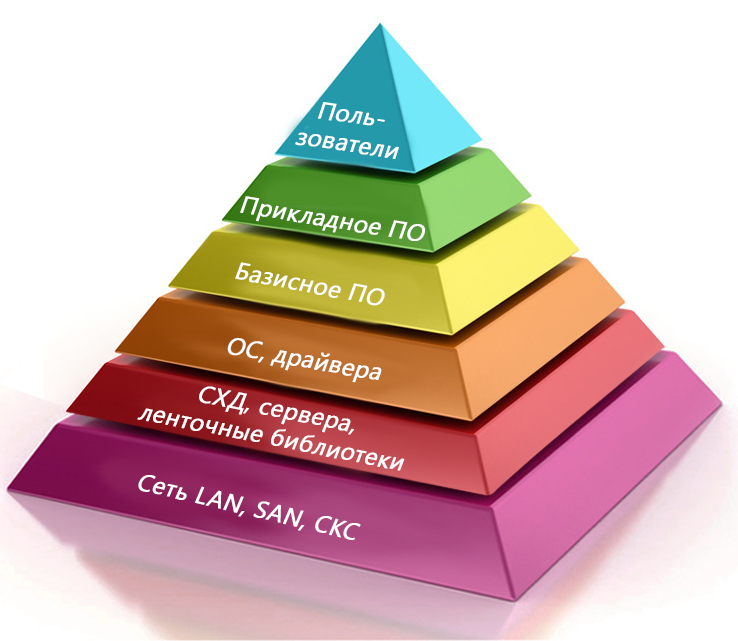 2. Уровни абстракций АСУ ОД ТКСтандартыИмена серверовИмена серверов формируются согласно стандарту, представленному в таблице 2.2. Стандарт формирования имен серверовИмя сервера формируется из 9 символов в нижнем регистре. Группы символов отделяются знаком дефиса 
«-».Символы в первой группе обозначают территориальную принадлежность сервера. Головной офис ТК обозначается hq;Символы во второй группе обозначают ПО, которое устанавливается на сервер;Символы в третьей группе обозначают тип среды, к которой относится сервер; Символы в четвертой группе обозначают порядковый номер сервера.Примеры:Промышленный сервер OTM: hq-otm-p1.Тестовый сервер SOA: hq-soa-t1.Внешние (пользовательские) имена серверов формируются согласно их назначению:для ОТМ - otm.trcont.ru;для BI - bi.trcont.ru;для Siebel - crm.trcont.ru;для SOA - soa.trcont.ru.Имена компонент ПО Имена формируются согласно стандарту, представленному в таблице 3.3. Стандарт формирования имен экземпляров баз данныхИмя SID базы данных состоит из 3-6 символов в верхнем регистре:символы в позиции 1-3 обозначают ПО, которое обслуживает данный экземпляр БД;символы в позиции 4-6 обозначает назначение базы данных: промышленная, тестовая, учебная и т.д.Пример именования SID промышленной базы данных Oracle SOA Suite:Пример именования SID учебной базы данных Siebel:ПортыПоскольку все сервера приложений располагаются на отдельных серверах, порты компонент СП всех сред устанавливаются по умолчанию. Порт БД устанавливается единым для всех ПО, согласно таблице 4. При этом прослушиватель БД осуществляет подключение клиента к БД согласно имени сервиса.Пул портов (приращение (+) к номеру портов, назначаемых по умолчанию) устанавливается равным нулю.4. Стандарт формирования значений пула портов компонентов АСУ ОД ТКГруппыИмена групп пользователей ОС *NIX заданы следующим образом:oinstall  имя группы-владельца каталога инвентарной информации, только члены этой группы могут инсталлировать и деинсталлировать программное обеспечение; dba  имя группы-администраторов БД.Пользователи-владельцы ПОИмена пользователей ОС Linux – владельцев ПО формируются согласно стандарту, представленному в таблице 5.5. Стандарт формирования имен пользователей Linux – владельцев ПОСтруктура каталогов Структура каталогов для размещения компонент АСУ ОД ТК приведена в таблице 6. 6. Структура каталогов для размещения компонент АСУ ОД ТКИмена LUN/томов, volume group, logical volumeПравила именования LUNПравила именования LUN/томов даны в таблице 7. В случае, если хранилище не поддерживает режим именования LUN, сформированное имя заносится в метку, либо комментарий к LUN.7. Правила именования LUN/томовВ поле «Имя сервера» указывается доменное имя конечного сервера, которому предназначен LUN. Например, если LUN проходит через vios, указывается не имя vios, а имя сервера назначения. Если LUN предназначен для VMWare Datastore (или аналогичного объекта), ресурсы из которого распределяются между несколькими виртуальными серверами, то указывается имя Datastore.Количество символов в поле «Имя сервера» может быть, как больше, так и меньше 7. В таком случае остальные символы соответственно сдвигаются.В поле «Виртуализация» указывается флаг «Y», если LUN подключается к виртуальной системе (vios, datastore и т.п.). В случае если LUN подключается напрямую к AIX LPAR, ставится флаг «N».В поле «Индекс основного контроллера» указывается имя контроллера, который является основным (Preffered) для данного LUN.Например:2-й том (LUN) предназначенный разделу сервера БД, направленный через VIOS, основной (preffered) контроллер B:Правила именования групп томов (volume group)Правила именования групп томов представлены в таблице 8.8. Правила именования групп томовСлужебный идентификатор един для всех групп томов и называется vg.Идентификатор данных обозначает данные, которые преимущественно хранятся на данной группе. Может быть:db – данные баз данных, бинарные файлы БД;app – данные серверов приложений;backup – данные резервных копий;иные обозначения.Поле «Уровень RAID» обозначает тип RAID массива на хранилище. Не допускается создавать группу томов из дисков с различным уровнем RAID.Поле «Идентификатор массива» задает имя дискового массива из таблицы … раздела 5.1 данного документа. Если в группе используются диски с разных массивов, то они перечисляются подряд.Например, имя группы томов с данными резервных копий, использующей диски с массива 2, RAID 5-го уровня:Правила именования логических томов (logical volume)Имя логического тома состоит из:Служебный идентификатор lv, един для всех томов;Идентификатор приложения;Идентификатор данных, хранящихся на томе.Идентификатор данных, как правило, задается аналогичным последней директории из точки монтирования логического тома.Имена логических томов описаны в разделе 7.1.Имена заданий резервного копированияПравила наименования заданий системы резервного копирования представлены в таблице 9.9. Правила наименования заданий системы резервного копированияПримеры:Ежечасное резервирование журналов транзакций БД BIEE в середине часа:Полное месячное резервирование тестового Siebel в 02:00:Аппаратное обеспечениеСостав аппаратного обеспеченияДля размещения АСУ ОД ТК могут быть задействованы следующие физические сервера, представленные в таблице 10:10. Список физических серверовВ качестве хранилища данных используется Hitachi VSP, HP EVA.Варианты размещения ППОНа основании анализа платформ выделены две перспективные платформы – IBM Power и Intel x86. Таким образом, существуется три варианта размещения ПО:полностью на x86;полностью на Power;совмещенная конфигурация на Power и x86.Преимущества и недостатки каждого варианта подробно рассмотрены ниже. Вариант размещения системы на платформе x86В качестве платформы x86 наиболее оптимально использовать мощные сервера с установленной системой виртуализации. Для продуктов Oracle рекомендуется использовать систему виртуализации Oracle VM, поскольку на других платформах есть проблемы с лицензированием ПО Oracle по процессорным ядрам. «Гостевой» операционной системой для Oracle VM предлагается использовать Oracle Linux. Данная ОС бесплатна и поддерживает различные расширения и оптимизации для ПО Oracle. Преимущества данного решения:Высокая производительность Java-компонент приложений, за счет использования Jrockit;Относительно меньшая стоимость оборудования, системного ПО и сопровождения по сравнению с Power.Недостатки данного решения:ПО Siebel, размещенное на платформе Linux невозможно интегрировать с ПО Avaya IC;Меньшая производительность С/C++ приложений (параллельные программы в приложении Siebel) на процессорное ядро, по сравнению с Power.Меньшая надежность платформы, по сравнению с Power.Оценочная стоимость аппаратной платформы для двух ЦОД в данном варианте, включая сервера, сетевое оборудование, дисковый массив, ленточную библиотеку составит 2 321 552$.Вариант размещения системы на платформе PowerНа платформе Power используется технология виртуализации PowerVM, в качестве гостевых ОС используется ОС AIX.Преимущества данного решения:Высокая производительность С/C++ приложений (параллельные программы в приложении Siebel) на процессорное ядро;Требуется меньшее количество дорогостоящих лицензий для БД, поскольку за счет высокой производительности ядра можно использовать меньшее количество ядер;Высокая надежность аппаратных компонент, допустимость «горячей замены» большего числа комплектующих по сравнению с x86;Расширенные возможности по балансировке нагрузки между виртуальными серверами.Недостатки данного решения:Относительно большая стоимость оборудования, системного ПО и сопровождения по сравнению с x86;Меньшая производительность Java-компонент приложений, по сравнению с Jrockit;Высокая стоимость решения.Оценочная стоимость аппаратной платформы для двух ЦОД в данном варианте, включая сервера, сетевое оборудование, дисковый массив, ленточную библиотеку составит 5 250 705$.Вариант совмещения платформ Power и x86В данном варианте размещения предлагается разместить Oracle Database на Power, а сервера приложений OTM, SOA, Siebel и BI на x86. Таким образом достигается высокая производительность как Java-компонент, так и С/C++ приложений за счет использования оптимальной для каждого ПО платформы.Преимущества данного решения:Высокая производительность Java-компонент приложений, за счет использования Jrockit;Высокая производительность С/C++ приложений (БД Oracle) на процессорное ядро;Высокая надежность аппаратных компонент, допустимость «горячей замены» большего числа комплектующих для наиболее критичной системы – БД Oracle;Требуется меньшее количество дорогостоящих лицензий для БД, поскольку за счет высокой производительности ядра можно использовать меньшее количество ядер;Дополнительные возможности для вертикального масштабирования системы. Мощность серверов БД и приложений можно нарашивать по отдельности.Недостатки данного решения:Необходимость поддержки двух аппаратных платформ.Оценочная стоимость аппаратной платформы для двух ЦОД в данном варианте, включая сервера, сетевое оборудование, дисковый массив, ленточную библиотеку составит 3 063 525$.Решение по выбору платформы По совокупности технических факторов оптимальным решением для размещения компонент АСУ ОД ТК является вариант 3 – совмещение платформ Power и x86. Разница в цене между этим вариантом и наиболее дешевым вариантом 1 составляет 741973$. Следует учесть, что в случае варианта 1 для размещения БД потребуется в 1.5 раза больше ядер x86 по сравнению с Power из-за более низкой производительности x86. Таким образом если для БД требуется 24 ядра Power, то ядер х86 потребуется уже 36. Стоимость лицензии БД Oracle на одно ядро составляет 47500$. Получаем, что разница в цене лицензий составляет:(36-24)*47500=570000$Таким образом разница в цене оборудования на 76% покрывается разницей в цене лицензий и становится несущественной на фоне общей стоимости решения и технических преимуществ варианта 3.Вариант 3 – размещение БД Oracle на платформе IBM Power, а приложений на платформе x86 является наиболее оптимальным с технической и экономической точек зрения. Выбор решения высокой доступности АСУ ОД ТККластеризация на основе VMWare SRM и IBM PowerHAВариант кластеризации на основе VMWare SRM и IBM PowerHA предполагает резервирование в режиме активный-пассивный. Система АСУ ОД ТК работает на основном сервере, при этом репликация данных на резервный сервер происходит средствами дискового массива. В случае аварийной ситуации на основном сервере приложения автоматически запускаются на резервном сервере средствами кластерного ПО.Преимущества данного типа кластеризации:Если резервный сервер работает менее 10 дней в году, дополнительные лицензции на БД Oracle покупать не нужно.Недостатки данного типа кластеризации:Для резервного сервера требуется комплект оборудования, аналогичный основному. При функционировании в нормальном режиме он будет простаивать;При аварии время простоя будет наибольшим по сравнению с другими способами (до 30 минут).Кластеризация на основе Oracle DataGuardКластеризация с помощью технологии Oracle DataGuard предполагает режим активный-пассивный на уровне баз данных. С данной технологией на основном сервере работает БД, которая отсылает все изменения на резервный сервер. При этом сервера приложений работают в кластерном режиме и на основном и на резервном сервере, используя активную БД. Резервную БД в данном режиме можно открыть в режиме только чтение и использовать для построения отчетов.Преимущества данного типа кластеризации:Относительно невысокие требования к пропускной способности и задержкам каналов связи;Время переключения между серверами занимает до 10 минут;Резервные сервера приложений не простаивают.Недостатки данного типа кластеризации:Резервный сервер БД может использоваться в режиме только для чтения;Требуется лицензии Oracle DB для резервного сервера;При использовании резервной БД только для чтения дополнительно требуется лицензия Active DataGuard.Кластеризация на основе Oracle Real Application ClustersКластеризация с помощью технологии Oracle Real Application Clusters предполагает режим активный-активный. При использовании данной технологий оба сервера БД работают в активном режиме. Данные каждой БД записываются в систему Oracle ASM, которая автоматически синхронизирует информацию между серверами. Запись происходит в синхронном режиме, что исключает потерю данных. Сервера приложений также работают на основном и резервном сервере в режиме активный-активный. Преимущества данного типа кластеризации:«Нулевое» время простоя  при аварии на одном сервере, другой продолжает работу;Резервные сервера полностью задействованы в работе, нет простоя оборудования.Недостатки данного типа кластеризации:Требуется лицензии Oracle DB для резервного сервера; Требуются лицензии Oracle RAC для обоих серверов;Высокие требования к пропускной способности и задержкам каналов связи.Наиболее оптимальным вариантом кластеризации с точки зрения затрат и отказоустойчивости является второй вариант  кластеризация на основе Oracle DataGuard. Балансировка нагрузки и обеспечение отказоустойчивости между серверами осуществляется с помощью выделенного прокси-сервера с установленным ПО Oracle Traffic Director и keepalived. Для IP-адреса прокси в DNS настраиваются пользовательские алиасы для всех серверов. На основе запрошенного имени сервера Oracle Traffic Director перенаправляет пользователя на соответствующий конечный хост приложения. Oracle Traffic Director устанавливается на два комплекта серверов, балансировка между ними производится с помощью виртуальных IP-адресов и демона keepalived.Схема кластеризации представлена на рисунке 3.3. Схема кластеризации3. Схема кластеризацииСплошными линиями обозначено взаимодействие между хостами в нормальном режиме, пунктирными – взаимодействие при отказе основной среды.Расположение компонент ПО на серверахРасположение компонент ПО на серверах до освобождения ресурсов представлено в таблице 11.11. Расположение компонент ПО на серверах до освобождения ресурсовРасположение компонент ПО на серверах после освобождения ресурсов представлено в таблице 12.12. Расположение компонент ПО на серверах после освобождения ресурсов13. Соответствие лицензий прикладного ПО компонентам базисного ПО и серверам Общая схема размещения ПО полигона PROD на серверах представлена на рисунке 4 ниже.4. Общая схема размещения ПО на серверахДалее представлены подробные схемы расположения ПО на серверах. Каждый квадрат на схемах означает отдельный сервер. Сплошными линиями обозначено взаимодействие в нормальном режиме, пунктирными – взаимодействие компонент в случае сбоя на основном сервере.Схема расположения приложения OTMСхема расположения приложения OTM представлена на рисунке 5.5. Схема расположения приложения OTMДля кластеризации ОТМ создаются два кластера, один для Web-серверов, второй для Application серверов. Таким образом состав кластеров выглядит так:WebCluster#1-hq-otm-p1;-hq-otm-p2.AppCluster#1-hq-otm-p1;-hq-otm-p2.Разнесение по функциональности не делается. В каждый кластер добавляется два сервера с весом 0.5 каждый.По результату 2 Этапа развертывается весь комплекс конфигурации ОТМ в полном объеме.Схема расположения приложения SiebelСхема расположения приложения Siebel представлена на рисунке 6.6. Схема расположения приложения SiebelТаким образом кластер Siebel настраивается в следующем составе серверов:Прокси-сервер для балансировки нагрузки #1 (Активный) и Прокси-сервер для балансировки нагрузки #2 (Пассивный), т.е. в один момент времени доступен только один.Один Enterprise Server, определяется идентичными настройками Siebel Gateway обоих серверов:Сервер приложений Siebel hq-crm-p1:OHS, SWSE – Активный;Siebel Server – Активный;Siebel Gateway – Активный.Сервер приложений Siebel hq-crm-p2:OHS, SWSE – Активная;Siebel Server – Активный;Siebel Gateway – Пассивный.Между серверами Siebel настроена “native” балансировка средствами приложения, что определяется идентичными настройками SWSE. В качестве Siebel File System – используется кластерная файловая система ACFS По результату 2 Этапа развертывается весь комплекс конфигурации Siebel CRM в полном объеме.Схема расположения приложения SOAСхема расположения приложения SOA представлена на рисунке 7.7. Схема расположения приложения SOAСхема расположения приложения BIСхема расположения приложения BI представлена на рисунке 8.8. Схема расположения приложения BIКонфигурация сети передачи данныхСхема СПДСхема сети для кластерного варианта представлена на рисунке 9.9. Схема сети для кластерного вариантаСхема сети для однонодового варианта представлена на рисунке 10.10. Схема сети для однонодового вариантаНастройки VLAN В таблице 14 описаны настройки VLAN.14. Настройки VLAN Распределение IP адресов В таблице 15 представлено распределение IP адресов.15. Распределение IP адресов Схема подключения к SAN-сетиНа рисунке 11 представлена схема подключения SAN сети.11. Схема подключения к SANОбщая концепция построения SAN-сети базируется на следующих приципах:Низкие задержки в передаче данных;Высокие скорости подключения; Отсутсвие единой точки отказа;Высокая масштабируемость.В подключения к SAN-сети в обоих ЦОДах используется тенология Fiber Channel. При подключении используется две независимые фабрики. Каждую из фабрик обслуживает как минимум по одному FiberChannel коммутатору. Каждное из устройств подключается к каждой из фабрик, как минимум, одной независимой физической линией. На стороне хоста подключение с системам хранения происходит через Multipath driver для коррректной работы системы через несколько одновременных независимых подключений.Конфигурация аппаратного обеспеченияРазбивка дисковых массивовОбщие принципыДля промышленной БД необходимо использовать RAID уровня 10. Для приложений PROD и остальных полигонов допускается использование RAID уровня 6.Карта разбивки массиваВ таблице 16 представлена карта разбивки массива.16. Разбивка массиваНа платформе x86 работают сервера приложений, которым не требуется высокопроизводительная дисковая система. Поэтому в качестве хранилища данных на x86 используются решения виртуализации такие как Storage Array (Oracle VM), либо DataStore (VMWare).Распределение ресурсов консолидированных серверовIBM PowerРаспределение процессорных ядер, оперативной памяти fc- и Ethernet-адаптеров указано в таблице 17.Адаптеры в зависимости от количества распределяются следующим образом:2 адаптера назначаются разделам vios;2 адаптера назначаются разделу БД;При наличии дополнительных адаптеров, они назначаются остальным промышленным разделам на сервере;Всем остальным разделам адаптеры назначаются через VIOS.Fc-адаптеры настраиваются в режиме N_Port ID Virtualization (NPIV). Для чего на все разделы должен быть установлен драйвер дискового массива.17. Распределение ресурсов сервера IBMIntel x86Поскольку для хранения данных на платформе x86 используется виртуализация Oracle VM или VMWare, дополнительных настроек для fc-адаптеров не требуется. Ethernet-адаптеры настраиваются в режиме NAT. Распределение ресурсов представлено в таблице 18.18. Распределение ресурсов сервера x86Конфигурация системного программного обеспеченияОбщесистемные сервисыСервер NTP доступен по адресу 172.16.11.1;Почтовый сервер SMTP расположен по адресу hq-cas-array.trcont.ru, порт для отправки 25, требуется поддержка шифрования SSL. Для мониторинга каждого ПО заведен отдельный почтовый ящик в домене ТК;Каталог Active Directory доступен по адресам 172.16.11.213, 172.16.11.214, 172.16.11.199.Доступ к консолям серверовДоступ к консолям серверов администраторов ПО осуществляется под персонифицированным учетными записями. Права данным учетным запиям выдаются через sudo. Прямой доступ пользователем root запрещен. Прямой доступ под пользователями-владельцами ПО запрещен.Требования к дополнительному программному обеспечению, патчам ОСОС AIXВерсия ОС IBM AIX (64-bit) 7 (7.1) TL 3 SP 5.Требуемые патчи ОС:IZ87216;IZ87564;IZ89165.Требуемые компоненты AIX (Filesets):xlC.aix61.rte:12.1.0.2;xlC.rte:12.1.0.2;bos.adt.base;bos.adt.lib;bos.adt.libm;bos.perf.libperfstat;bos.perf.perfstat;bos.perf.proctools;rsct.basic.rte;rsct.compat.clients.rte;X11.motif.lib.Требуемые утилиты:ar;ld;linkxlC;make;X Display Server.ОС LinuxВерсия ОС Oracle Enterprise Linux 6.6 64-bit, версия ядра kernel-uek-3.8.13-44.1.1.Требуемые пакеты Linux (RPM):binutils-2.20.51.0.2-5.28.el6;compat-glibc-2.5-46.2.0.1;compat-glibc-headers-2.5-46.2.0.1;compat-libcap1-1.10-1;compat-libstdc++-33-3.2.3-69.el6 for i686;compat-libstdc++-33-3.2.3-69.el6 for x86_64;gcc-4.4.4-13.el6;gcc-c++-4.4.4-13.el6;gdbm-1.8.0-36;glibc-2.12-1.25.el6 for i686;glibc-2.12-1.25.el6 for x86_64;glibc-common-2.12-1.25;glibc-devel-2.12-1.25;glibc-headers-2.12-1.25;libaio-0.3.107-10.el6;libaio-devel-0.3.107-10.el6;libgcc-4.4.5-6;libgomp-4.4.5-6;libstdc++-4.4.4-13.el6 for x86_64;libstdc++-4.4.5-6;libstdc++-devel-4.4.5-6;libXext for i386;libXi for i386;libXp-1.0.0-15.1;libXtst for i386;make-3.81-19;openmotif21-2.1.30-11.EL6.i686;openmotif21-2.1.30-11.EL6.x86_64;redhat-lsb-4.0-3.el6 for x86_64;sysstat-9.0.4-11.el6;xorg-x11-libs-compat-6.8.2-1.EL.33.0.1.i386;zlib for i386.Указаны минимально поддерживаемые версии пакетов. Допускается установка более новых версий, за исключением пакета openmotif, версия которого должна быть 2.1.30.Требуемые утилиты:ar;gcc;g++;ld;ksh;make;X Display Server.Настройки ОС AIXНастройки для каждого ПО описаны в соответствующем разделе.Oracle DBПараметры операционной системы AIX для БД должны быть установлены в значения, приведенные в таблице 19.19. Настройки ОС AIX для БДТакже необходимо отключить memory prefetch с помощью команды:dscrctl –n –b –s 1.Установить настройки для использования бинарными файлами Oracle DB 64k страниц памяти с помощью следующих команд:ldedit –b lpdata $ORACLE_HOME/bin/oracle;ldedit –btextpsize=64k –bdatapsize=64k –bstackpsize=64K $ORACLE_HOME/bin/oracle;ldedit –btextpsize=64k –bdatapsize=64k –bstackpsize=64K $ORACLE_HOME/bin/tnslsnr.В таблице 20 представлены значения параметров ulimit для БД операционной системы AIX.20. Параметры ulimit для БДНастройки ОС Linux Настройки для каждого ПО описаны в соответствующем разделе.OTMВ таблицах 21 и 22 представлены параметры ядра и ulimit операционной системы Linux для ОТМ:21. Параметры ядра Linux для ОТМ22. Параметры ulimit для ОТМBIВ таблицах 23 и 24 представлены параметры ядра и ulimit операционной системы Linux для BI:23. Параметры ядра Linux для BI24. Параметры ulimit Linux для BISOAВ таблицах 25 и 26 представлены параметры ядра и ulimit операционной системы Linux для SOA:25. Параметры ядра Linux для SOA26. Параметры ulimit для SOAOEMВ таблицах 27 и 28 представлены параметры ядра и ulimit операционной системы Linux для OEM:27. Параметры ядра Linux для OEM28. Параметры ulimit для OEMSiebelДополнительной конфигурации параметров ядра для Siebel не требуется. Описано в ноте Kernel Settings: Siebel Installation Requirements on Linux (Doc ID 1519013.1).Параметры ulimit для ОС Linux приведены в таблице 29.29. Настройки ulimit для ОС LinuxКонфигурация базисного программного обеспеченияНастройки БД OracleОбщие параметры конфигурации баз данных для всех продуктов:БД в режиме ARCHIVELOG;Включен механизм Block Change Tracking;Размер  журналов повтора (redo log) 2gb.Для промышленных БД на резервном сервере hq-db-12 организуется резервная БД с помощью технологии DataGuard. Значения параметров для нее описаны в соответствующем столбце.В БД каждого ПО создается отдельное табличное пространство для хранения данных приложения. В БД OTM табличные пространства создаются автоматически при установке ПО. Для БД Siebel вручную создаются два табличных пространства CRM_DATA и CRM_INDEX. Для БД-репозиториев SOA и BI табличные пространства создаются автоматически при создании репозитория утилитой RCU. В БД DWH табличные пространства создаются скриптами при установке FTI и при создании репозитория для BI Applications утилитой RCU. Также в БД DWH вручную создаются табличные пространства BI_DATA и BI_INDEX для объектов разработки отчетов BIEE.Во всех БД дополнительно создается табличное пространство AUDIT_DATA_TS. В данное табличное пространство необходимо перенести таблицы AUD$ и FGA_LOG$, использующиеся для хранения данных аудита БД.Параметры БД каждого ПО описаны в соответствующем разделе.OTMНастройки БД Oracle для ОТМ представлены в таблице 30.30. Настройки БД для ОТМBIНастройки БД Oracle для BI представлены в таблице 31.31. Настройки БД для BISOAНастройки БД Oracle для SOA представлены в таблице 32.32. Настройки БД для SOASiebelВ таблице 33 представлены параметры для настройки Siebel CRM для БД Oracle:33. Настройки Siebel CRMХранилище данныхВ таблице 34 представлены параметры БД Oracle для хранилища данных: 34. Параметры БД для хранилища данныхOEMВ таблице 35 представлены параметры БД Oracle для OEM: 35. Параметры БД для OEMНастройки приложенийOTMПромышленное приложение OTM устанавливается в кластерном режиме, при этом на каждый сервер кластера устанавливается web и application части ОТМ.Настройки приложения ОТМ представлены в таблице 36:36. Настройки приложения ОТМBIНастройки приложения BI представлены в таблице 37:37. Настройки приложения BISOAПараметры SOA для настройки Java и http представлены в таблице 38.38. Параметры приложения SOASiebelНастройки приложения Siebel, представлены в таблице 39:39. Параметры приложения Siebel OEMДополнительной конфигурации не требуется.Резервное копированиеДля резервного копирования должно использоваться ПО, сертифицированное для выполнения резервных копий Oracle и совместимое с операционными системами AIX и Linux.Резервные копии БД и приложений осуществляется на ленты с помощью ПО резервного копирования. Резервные копии БД создаются без остановки сервисов с помощью встроенной утилиты Oracle – RMAN. Еженедельно создается полный бекап, ежедневно выполняется инкрементальный бекап и ежечасно бекап архивных журналов. Резервные копии приложений создаются ежедневно без остановки.Дополнительно к оперативному резервированию ежемесячно выполняется полная резервная копия Системы со сроком хранения в 1 год. Ежегодно выполняется полная резервная копия Системы со сроком хранения в 5 лет.Схема резервного копирования представлена на рисунке 12.12. Схема резервного копированияХранилище данныхВ АСУ ОД ТК предусмотрено хранилище данных, которое наполняется данными из БД Siebel и OTM. Далее по этим данным с помощью Oracle BI строятся оперативные отчеты. Процесс наполнения состоит из следующих шагов:Данные извлекаются из БД Siebel с помощью Oracle Data Integrator скриптами Oracle BI Applications;Данные извлекаются из БД OTM с помощью Oracle Data Integrator скриптами FTI;Извлеченные данные попадают в хранилище, где преобразуются и попадают в соответствующую схему данных;С помощью Oracle Business Intelligence строятся отчеты по этим данным.Схематично работа хранилища данных представлена на рисунке ниже. 13. Схема хранилища данныхКонфигурация клиентских машинНиже представлены минимальные системные требования для рабочих мест пользователей для каждого ПО.SiebelРабочие места пользователей Siebel должны быть оборудованы персональными компьютерами с характеристиками не ниже следующих:CPU 1 Ghz;RAM 1 Gb.Версии программного обеспечения не ниже:ОС:Microsoft Windows XP SP3 and higher (32-bit);Microsoft Windows Vista SP1 and higher (32-bit and 64-bit);Microsoft Windows 7 (32-bit and 64-bit).Браузер:Google Chrome 24;Microsoft Internet Explorer 11;Mozilla Firefox 27.OTMРабочие места пользователей OTM должны быть оборудованы персональными компьютерами с характеристиками не ниже следующих:CPU 1 Ghz;RAM 1 Gb.Версии программного обеспечения не ниже:ОС:Microsoft Windows XP SP3 and higher (32-bit);Microsoft Windows Vista SP1 and higher (32-bit and 64-bit);Microsoft Windows 7 (32-bit and 64-bit).Браузер:Internet Explorer (IE) Versions 8 1 ,9, 102 , 112 Version 8.0.6001.18702CO & above;Firefox 31.1esr;Google Chrome version 37;Safari 6 (Desktop).Oracle Business IntellegenceРабочие места пользователей Business Intellegence должны быть оборудованы персональными компьютерами с характеристиками не ниже следующих:CPU 1 Ghz;RAM 1 Gb.Версии программного обеспечения не ниже:ОС:Microsoft Windows XP SP3 and higher (32-bit);Microsoft Windows Vista SP1 and higher (32-bit and 64-bit);Microsoft Windows 7 (32-bit and 64-bit).Браузер:Apple Safari 5.*,4.*;Google Chrome 19;Microsoft Internet Explorer 11.*,10.*,9.*,8.*,7.*;Mozilla Firefox 13+,6+,3.5+ .Дополнительное ПО:Microsoft Office 2010,2007,2003;Adobe Acrobat Reader 7.0;Adobe Flash Player 10.Oracle SOAРабочие места пользователей Oracle SOA должны быть оборудованы персональными компьютерами с характеристиками не ниже следующих:CPU 1 Ghz;RAM 1 Gb.Версии программного обеспечения не ниже:ОС:Microsoft Windows XP SP3 and higher (32-bit);Microsoft Windows Vista SP1 and higher (32-bit and 64-bit);Microsoft Windows 7 (32-bit and 64-bit).Браузер:Apple Safari 8.*,7.*,6.*;Google Chrome 33;Microsoft Internet Explorer 11.*,10.*,9.*;Mozilla Firefox 24.Приложение 1Oracle Siebel CRMOracle Siebel CRM 8.1.1.14 предназначена для управления взаимоотношениями с клиентами, в которой будут использованы следующие основные модули:Siebel CRM Server – ядровой компонент, в который устанавливаются остальные модули;Siebel CRM Base – Базовая функциональность  Ядро системы;Siebel Quote and Order Capture  Коммерческие предложения и заказы;Siebel Forecasting  Прогнозирование продаж;Siebel Data Quality  Интерфейс к внешней системе очистки данных;Siebel Contracts  Контракты;Siebel Proposals and Presentation  Генерация предложений, договоров, презентаций;Siebel Tools  Модуль для сложной настройки и доработки функциональности приложений Siebel.Репозиторий Siebel – база данных Oracle Database 11G, хранит данные Siebel CRM.Siebel Web Server – Siebel CRM имеет определенный перечень поддерживаемых Web Server, зависящий от операционной системы, где будет установлен Web Server. Используется для отображения пользовательского Web-интерфейса.Oracle ТМOracle Transportation Management 6.3.6 предназначен для планирования и исполнения транспортировки и позволяет объединить и упростить процесс ведения заказов на транспортировку, планирования транспортировки, исполнения, расчеты с поставщиками и покупателями, а также автоматизировать бизнес процессы, в рамках единого приложения, с учетом различных видов перевозок.Oracle BIOracle BI 11.1.1.7 представляет собой платформу для построения бизнес-аналитик, включающая в себя интерактивные панели, ad-hoc отчеты, корпоративную и финансовую аналитику.Интеграционная платформаИнтеграционная шина представляет собой набор продуктов, формирующих комплексную интеграционную инфраструктуру:Oracle Weblogic Server 12c  высокопроизводительный сервер приложений;Oracle SOA Suite 12c  ядро интеграционной платформы (включая Oracle BPEL Process Manager).Oracle Database 11gOracle Database версии 11.2.0.4.5 используется для хранения данных и метаданных всех приложений. Обеспечивает безопасность, надежность, высокую производительность и доступность данных.Oracle Enterprise ManagerOracle Enterprise Manager 12.1.0.5 используется для мониторинга и управления базами данных и серверами приложений АСУ ОД ТК. Oracle Application Testing SuiteOracle Application Testing Suite используется для проведения нагрузочного тестирования АСУ ОД ТК.Открытые и закрытые вопросыОткрытые вопросыЗакрытые вопросыОт ЗаказчикаОт Исполнителя СОГЛАСОВАНО:Заместитель директора по информатизации ПАО «ТрансКонтейнер»_____________________ А.И. Голенев«____» __________________2015 г. Начальник отдела сопровождения и развития финансовых и бухгалтерских систем ПАО «ТрансКонтейнер»________________________М.В. Семин «____» __________________ 2015 г Направление OTM
___________________Р. В. Кудрявцев«____» __________________ 2015 г Направление Siebel CRM
___________________В. Г. Финк«____» __________________ 2015 г Технический директор ООО «ТДГ инжиниринг»_____________________ А.А. Шлык«____» __________________2015 г. Руководитель проекта ООО «ТДГ инжиниринг»_____________________ И. Давыдов«____» __________________2015 г. Директор по информационным технологиям ООО «ТДГ инжиниринг»________________________С. Гужелев«____» __________________2015 г.Эксперт по информационным технологиям ООО «ТДГ инжиниринг»________________________А. Егоров«____» __________________2015 г.Эксперт по информационным технологиям ООО «ТДГ инжиниринг»________________________С. Кузьмицкий«____» __________________2015 г.5ДатаАвторВерсияИзменения01.07.2015Кузьмицкий С. В.1.0Создание документа10.09.2015Кузьмицкий С. В.1.1Скорректирован раздел 5.4, распределение по серверамДобавлены разделы 5.4.1 – 5.4.5Дополнен раздел 4.3 в части портов Siebel и OTM10.09.2015Левин А.В.1.2Заполнен раздел 6 в части сетевых параметров10.09.2015Кузьмицкий С. В.1.3Внесены изменения в схемы расположения приложений ОТМ и Siebel11.09.2015Кузьмицкий С.В.1.4 Добавлено описание расположения компонент приложений для OTM и Siebel08.06.16Кузьмицкий Сергей1.5TRDG-1393. По требованию Заказчика  количество процессоров для DEV OTM увеличено до 4-х, объем домашнего DEV OTM каталога увеличен до 80Гб15.08.2016Кузьмицкий Сергей1.6TRDG-1401. Приложение OEBS исключено из состава ПТК.Заместитель директора по информатизации ПАО «ТрансКонтейнер»_____________________ С.А. Денисов«____» __________________2016 г.Начальник отдела сопровождения и развития финансовых и бухгалтерских систем ПАО «ТрансКонтейнер»________________________М.В. Семин «____» __________________ 2016 г Заместитель директора по информатизации ПАО «ТрансКонтейнер»_____________________ А.И. Голенев«____» __________________2016 г.Технический директор ООО «ТДГ инжиниринг»_____________________ А.А. Шлык«____» __________________2016 г. Руководитель проекта ООО «ТДГ инжиниринг»_____________________ И.А. Давыдов«____» __________________2016 г.Эксперт по информационным технологиям ООО «ТДГ инжиниринг»________________________С. Кузьмицкий«____» __________________2016 г.№ п/пТерминСодержание*NIXСемейство ОС UNIX (AIX, HP-UX, Linux)AIX LPARВиртуальный сервер, созданный в среде IBM PowerASApplication Server (Сервер приложений)CRMПрикладное программное обеспечение Siebel Customer Relationship ManagementDBDataBase (База данных)LUNLogical Unit Number – адрес дискового устройства в сетях храненияNATNetwork Address Translation – механизм в сетях TCP/IP, позволяющий преобразовывать IP-адреса транзитных пакетов.OBIПрикладное программное обеспечение Oracle Business IntellegenceOEMПрикладное программное обеспечение Oracle Enterprise ManagerOracle VMСистема управления виртуальными машинами (гипервизор) производства OracleOTMПрикладное программное обеспечение Oracle Transportation ManagementRAIDRedundant Array of Independent Disks (Избыточный набор независимых дисков) – набор накопителей на магнитных дисках для отказоустойчивости и эффективностиSIDSystem identifier (Имя базы данных)SOAПрикладное программное обеспечение Oracle SOAVMWareСистема управления виртуальными машинами (гипервизор) производства VMWareАСУ ОД ТКАвтоматизированная система управления операционной деятельностью 
ПАО «ТрансКонтейнер»БДБаза данныхЗвеноАтомарная неделимая в данной архитектуре единица, являющаяся частью АСУ ОД «ТрансКонтейнер». В рамках звена реализуется единое расписание резервного копирования.КомпонентаДелимый набор звеньев, имеющий одно имяОСОперационная системаПодсистема (Экземпляр)Делимый набор компонент, составляющих экземпляр АСУ ОД «ТрансКонтейнер». Пример подсистемы – PROD – промышленный экземплярПОПрограммное обеспечениеРКРезервное копированиеСПД ТКСеть передачи данных ТрансКонтейнерСРКСистема РКИмя сервераКоличество ядер (vCPU)Количество памяти, гбhq-bi-p1216hq-bi-p2216hq-soa-p1432hq-soa-p2432hq-otm-p1416hq-otm-p2416hq-crm-p1432hq-crm-p2432hq-prx-p126hq-prx-p226hq-oem-p126hq-ats-p1424hq-soa-t1212hq-soa-t1212hq-bi-t1212hq-bi-t2212hq-otm-t1212hq-otm-t2212hq-crm-t1112hq-crm-t2112hq-prx-t126hq-prx-t226hq-soa-d1212hq-bi-d1212hq-otm-d1412hq-crm-d1212hq-soa-s1212hq-bi-s1212hq-otm-s1212hq-crm-s1212Площадка,символы (1-3)Приложение,символы (4-7)Среда,символ (8)Порядковый номер,символ (9)Основная (hq)Siebel CRM (crm)Промышленная (p)1,2…nOracle Transportation Management (otm)Разработки (d)Oracle Business Intelligence (bi)Тестовая (t)Oracle Service Oriented Architecture(soa)«Песочница» (s)Oracle Application Testing Suite (ats)Oracle Enterprise Manager (oem)Oracle Traffic Director (prx)СУБД Oracle (db)ПО
(1-3)Назначение
(4-6)OTM (OTM)Промышленный (без индекса)SOA Suite (SOA)Тестовый (TST)OBIEE (OBI)Учебный (TRN)SIEBEL (SBA)Разработческий (DEV)Enterprise Manager (OEM)Песочница (SND)Хранилище данных (DWH)OATS (ATS)OTD (OTD)Объединенная (UNI)SOATRNSBAПодсистемаКомпонентаЗвеноПортPRODSiebelAS (http)8080PRODSiebelSCBroker 2321PRODSiebelOTMWeb servers to the Gateway Name Server2320PRODSiebelOTMDB1521PRODSiebelOTMHTTP server(OHS)7777PRODSiebelOTMWeb Server (Tomcat)8009PRODOTMSOAApp Server (WebLogic)7001PRODOTMSOADB1521PRODOTMSOAAS (http)7777PRODOTMSOAAS (console)7001PRODSOABIAS (Managed Server)8001PRODSOABIDB1521PRODSOABIAS (http)7777PRODSOABIAS (console)7001PRODBIDWHEnterprise ManagerAS (Managed Server)9704PRODBIDWHEnterprise ManagerAS (Presentation Services) 9710PRODBIDWHEnterprise ManagerDB1521PRODBIDWHEnterprise ManagerDB1521PRODBIDWHEnterprise ManagerAS (http)7799PRODDWHAS (console)7001PRODEnterprise ManagerATSDB1521PRODEnterprise ManagerATSAS (http)8088Префикс
(1)Звено
(2,3)Компонента
(4-6)PROD (p)AS (as)OTM (otm)TEST (t)DB (db)SIEBEL (sba)DEV (d)OBIEE (obi)TRN ISOA Suite (soa)SND (s)Enterprise Manager (oem)OATS (ats)Хранилище данных (dwh)ODI (odi)ЭкземплярКомпонентаЗвеноНазначениеОписаниеКаталогPRODASMGridGRID_HOME 11gR2Домашний каталог инфраструктуры ASM/u01/grid/11.2.0PRODOTMASHomeДомашний каталог/u01/otm/asPRODOTMASЖурналы приложенияЖурналы приложения/u01/otm/logPRODOTMDBORACLE_HOME 11gR2Домашний каталог/u01/otm/db/11.2.0PRODOTMDBData files, control files, ,  redo log, temp files, undo filesФайлы данных, служебные файлы БДASM: +DATA/OTMPRODOTMDBArchive log, backupАрхивные журналы, резервные копииASM: +FRA/OTMPRODSiebelASHomeДомашний каталог/u01/sba/asPRODSiebelASЖурналы приложенияЖурналы приложения/u01sba/logPRODSiebelDBORACLE_HOME 11gR2Домашний каталог/u01/sba/db/11.2.0PRODSiebelDBData files, control files, ,  redo log, temp files, undo filesФайлы данных, служебные файлы БДASM: +DATA/SBAPRODSiebelDBArchive log, backupАрхивные журналы, резервные копииASM: +FRA/SBAPRODSOAASHomeДомашний каталог/u01/soa/asPRODSOAASЖурналы приложенияЖурналы приложения/u01/soa/logPRODSOADBORACLE_HOME 11gR2Домашний каталог/u01/soa/db/11.2.0PRODSOADBData files, control files, ,  redo log, temp files, undo filesФайлы данных, служебные файлы БДASM: +DATA/SOAPRODSOADBArchive log, backupАрхивные журналы, резервные копииASM: +FRA/SOAPRODBIASHomeДомашний каталог BI, ODI, BIApps/u01/biee/asPRODBIASЖурналы приложенияЖурналы приложения/u01/biee/logPRODBIDBORACLE_HOME 11gR2Домашний каталог/u01/biee/db/11.2.0PRODBIDBData files, control files, ,  redo log, temp files, undo filesФайлы данных, служебные файлы БДASM: +DATA/OBIPRODBIDBArchive log, backupАрхивные журналы, резервные копииASM: +FRA/OBIPRODDWHDBORACLE_HOME 11gR2Домашний каталог/u01/dwh/db/11.2.0PRODDWHDBData files, control files, ,  redo log, temp files, undo filesФайлы данных, служебные файлы БДASM: +DATA/DWHPRODDWHDBArchive log, backupАрхивные журналы, резервные копииASM: +FRA/DWHPRODEnterprise ManagerASСервер приложенийДомашний каталог/u01/oem/asPRODEnterprise ManagerDBORACLE_HOME 11gR2Домашний каталог/u01/oem/db/11.2.0PRODEnterprise ManagerDBData files, control files, ,  redo log, temp files, undo filesФайлы данных, служебные файлы БДASM: +DATA/OEMPRODEnterprise ManagerDBArchive log, backupАрхивные журналы, резервные копииASM: +FRA/OEMPRODEnterprise ManagerАгентАгент ЕМ на контролируемых серверахДомашний каталог/u01/agentPRODOATSASСервер приложений Application Testing SuiteДомашний каталогC:\oracle\atsPRODOATSDBORACLE_HOME 11gR2Домашний каталогC:\oracle\ats\dbPRODOATSDBData files, control files, ,  redo log, temp files, undo filesФайлы данных, служебные файлы БДC:\oracle\ats\db\dataPRODOATSDBArchive log, backupАрхивные журналы, резервные копииC:\oracle\ats\db\fraTESTПодсистема TEST /u02/Далее по аналогии с PRODTRNПодсистема TRN /u04/Далее по аналогии с PRODDEVПодсистема DEV /u03/Далее по аналогии с PRODSNDПодсистема SND/u05/Далее по аналогии с PRODИмя сервера без дефисов(1-7)ВиртуализацияДа/нет (8-9)Порядковый номер LUN/тома (10)Индекс основного контроллера (11)XXYYYZZ_Y1A_N2B………12345678910HQDB01_Y2BСлужебный идентификатор(1-2)Идентификатор данныхУровень RAID данный группыИдентификатор массиваvgdbr1a1appr0a2backupr10……r5r6123456789101112VGBACKUPR5A2Площадка(1-3)Компонента(4)Функционал(5-6)Тип РК(7-10)Периодичность(11)Время старта(12-15)PRDOTM (T)Бинарные фалы звена ASполный (FULL)Ежечасно (H)часы в формате HH24 (XX)TSTSOA (S)Бинарные фалы звена DB (DT)инкрементальный уровня 0 (INC0)Ежедневно (D)Минуты (YY)DEVBI (B)Файлы данных (DB)инкрементальный уровня 1 (INC1)Еженедельно (W)TRNSIEBEL CRM Iхолодный (COLD)Ежемесячно (M)SNDDWH (W)архивных журналов транзакций СУБД (ARCL)prdbdbarclh0830tstsasfullm0200ИДИдентификатор сервераАрхитектураМодельКоличество процессорных ядерКоличество оперативной памятиСервер 1PowerMMB-911732512242Сервер 2x86Compute Blade 520XB130512243Сервер 3x86Compute Blade 520XB1 30512238Сервер 4x86Compute Blade 520HA124384245Сервер 5x86Compute Blade 520HB224384СредаПОНазначениеЗвеноКомпонентыПлатформаОСИмя виртуального сервераИдентификатор физического сервераКоличество ядерКоличество памяти, гбПромышленная (PRD)SOAСервер приложений SOA #1ASсервер приложенийx86OEL 6.6hq-soa-p1Сервер №2432Промышленная (PRD)SOAСервер приложений SOA #2ASсервер приложенийx86OEL 6.6hq-soa-p2Сервер №3432Промышленная (PRD)BIСервер приложений BI, ODI #1ASсервер приложенийx86OEL 6.6hq-bi-p1Сервер №2216Промышленная (PRD)BIСервер приложений BI, ODI #2ASсервер приложенийx86OEL 6.6hq-bi-p2Сервер №3216Промышленная (PRD)OTMСервер приложений OTM #1ASweb server, application serverx86OEL 6.6hq-otm-p1Сервер №2616Промышленная (PRD)OTMСервер приложений OTM #2ASweb server, application serverx86OEL 6.6hq-otm-p2Сервер №3616Промышленная (PRD)SiebelСервер приложений Siebel #1ASOHS+SWSE, gateway name server (активный), Siebel serverx86OEL 6.6hq-crm-p1Сервер №2424Промышленная (PRD)SiebelСервер приложений Siebel #2ASOHS+SWSE, gateway name server (пассивный), Siebel serverx86OEL 6.6hq-crm-p2Сервер №3424Промышленная (PRD)OTD Прокси-сервер для балансировки нагрузки #1ASOracle Traffic Director (активный)x86OEL 6.6hq-prx-p1, otm.trcont.ru, soa.trcont.ru, crm.trcont.ru, bi.trcont.ruСервер №226Промышленная (PRD)OTDПрокси-сервер для балансировки нагрузки #2ASOracle Traffic Director (пассивный)x86OEL 6.6hq-prx-p2, otm.trcont.ru, soa.trcont.ru, crm.trcont.ru, bi.trcont.ruСервер №326Промышленная (PRD)OEMСервер приложений OEM, БД OEMAS+DBсервер приложений и БД OEMx86OEL 6.6hq-oem-p1Сервер №5210Промышленная (PRD)SOAСервер БД SOADBбаза данныхPowerAIX 7.1 TL 3 SP5hq-db-p1Сервер №111,6144Промышленная (PRD)BIСервер БД BI, ODIDBбаза данныхPowerAIX 7.1 TL 3 SP5hq-db-p1Сервер №111,6144Промышленная (PRD)OTMСервер БД OTMDBбаза данныхPowerAIX 7.1 TL 3 SP5hq-db-p1Сервер №111,6144Промышленная (PRD)SiebelСервер БД SiebelDBбаза данныхPowerAIX 7.1 TL 3 SP5hq-db-p1Сервер №111,6144Промышленная (PRD)DWHСервер БД хранилища данныхDBбаза данныхPowerAIX 7.1 TL 3 SP5hq-db-p1Сервер №111,6144Промышленная (PRD)SOAСервер БД SOADBРезервная база данныхPowerAIX 7.1 TL 3 SP5hq-db-p2Сервер №1132Промышленная (PRD)BIСервер БД BIDBРезервная база данныхPowerAIX 7.1 TL 3 SP5hq-db-p2Сервер №1132Промышленная (PRD)OTMСервер БД OTMDBРезервная база данныхPowerAIX 7.1 TL 3 SP5hq-db-p2Сервер №1132Промышленная (PRD)SiebelСервер БД SiebelDBРезервная база данныхPowerAIX 7.1 TL 3 SP5hq-db-p2Сервер №1132Промышленная (PRD)DWHСервер БД хранилища данныхDBРезервная база данныхPowerAIX 7.1 TL 3 SP5hq-db-p2Сервер №1132Тестовая (TST)SOAСервер приложений SOA #1ASсервер приложенийx86OEL 6.6hq-soa-t1Сервер №4212Тестовая (TST)SOAСервер приложений SOA #2ASсервер приложенийx86OEL 6.6hq-soa-t2Сервер №5212Тестовая (TST)BIСервер приложений  BI, ODI #1ASсервер приложенийx86OEL 6.6hq-bi-t1Сервер №4212Тестовая (TST)BIСервер приложений  BI, ODI #2ASсервер приложенийx86OEL 6.6hq-bi-t2Сервер №5212Тестовая (TST)OTMСервер приложений OTM #1ASweb server, application serverx86OEL 6.6hq-otm-t1Сервер №4212Тестовая (TST)OTMСервер приложений OTM #2ASweb server, application serverx86OEL 6.6hq-otm-t2Сервер №5212Тестовая (TST)SiebelСервер приложений Siebel #1ASOHS+SWSE, gateway name server (активный), Siebel serverx86OEL 6.6hq-crm-t1Сервер №4112Тестовая (TST)SiebelСервер приложений Siebel #2ASOHS+SWSE, gateway name server (пассивный), Siebel serverx86OEL 6.6hq-crm-t2Сервер №5112Тестовая (TST)OTD Прокси-сервер для балансировки нагрузки #1ASOracle Traffic Director (активный)x86OEL 6.6hq-prx-t1, otm.trcont.ru, soa.trcont.ru, crm.trcont.ru, bi.trcont.ruСервер №426Тестовая (TST)OTDПрокси-сервер для балансировки нагрузки #2ASOracle Traffic Director (пассивный)x86OEL 6.6hq-prx-t2, otm.trcont.ru, soa.trcont.ru, crm.trcont.ru, bi.trcont.ruСервер №526Тестовая (TST)SOAСервер БД SOADBбаза данныхPowerAIX 7.1 TL 3 SP5hq-db-t1Сервер №1160Тестовая (TST)BIСервер БД BIDBбаза данныхPowerAIX 7.1 TL 3 SP5hq-db-t1Сервер №1160Тестовая (TST)OTMСервер БД OTMDBбаза данныхPowerAIX 7.1 TL 3 SP5hq-db-t1Сервер №1160Тестовая (TST)SiebelСервер БД SiebelDBбаза данныхPowerAIX 7.1 TL 3 SP5hq-db-t1Сервер №1160Тестовая (TST)DWHСервер БД хранилища данныхDBбаза данныхPowerAIX 7.1 TL 3 SP5hq-db-t1Сервер №1160Тестовая (TST)OEMСервер БД OEMDBбаза данныхPowerAIX 7.1 TL 3 SP5hq-db-t1Сервер №1160Тестовая (TST)SOAСервер БД SOADBРезервная база данныхPowerAIX 7.1 TL 3 SP5hq-db-t2Сервер №1132Тестовая (TST)BIСервер БД BIDBРезервная база данныхPowerAIX 7.1 TL 3 SP5hq-db-t2Сервер №1132Тестовая (TST)OTMСервер БД OTMDBРезервная база данныхPowerAIX 7.1 TL 3 SP5hq-db-t2Сервер №1132Тестовая (TST)SiebelСервер БД SiebelDBРезервная база данныхPowerAIX 7.1 TL 3 SP5hq-db-t2Сервер №1132Тестовая (TST)DWHСервер БД хранилища данныхDBРезервная база данныхPowerAIX 7.1 TL 3 SP5hq-db-t2Сервер №1132Разработческая (DEV)SOAСервер приложений SOAASсервер приложенийx86OEL 6.6hq-soa-d1Сервер №4212Разработческая (DEV)BIСервер приложений  BI, ODIASсервер приложенийx86OEL 6.6hq-bi-d1Сервер №4212Разработческая (DEV)OTMСервер приложений OTMASweb server, application serverx86OEL 6.6hq-otm-d1Сервер №4212Разработческая (DEV)SiebelСервер приложений SiebelASweb server, gateway name server, Siebel serverx86OEL 6.6hq-crm-d1Сервер №4112Разработческая (DEV)SOAСервер БД SOADBбаза данныхPowerAIX 7.1 TL 3 SP5hq-db-d1Сервер №1160Разработческая (DEV)BIСервер БД BIDBбаза данныхPowerAIX 7.1 TL 3 SP5hq-db-d1Сервер №1160Разработческая (DEV)OTMСервер БД OTMDBбаза данныхPowerAIX 7.1 TL 3 SP5hq-db-d1Сервер №1160Разработческая (DEV)SiebelСервер БД SiebelDBбаза данныхPowerAIX 7.1 TL 3 SP5hq-db-d1Сервер №1160Разработческая (DEV)DWHСервер БД хранилища данныхDBбаза данныхPowerAIX 7.1 TL 3 SP5hq-db-d1Сервер №1160Песочница (SND)SOAСервер приложений SOAASсервер приложенийx86OEL 6.6hq-soa-s1Сервер №5212Песочница (SND)BIСервер приложений  BI, ODIASсервер приложенийx86OEL 6.6hq-bi-s1Сервер №5212Песочница (SND)OTMСервер приложений OTMASweb server, application serverx86OEL 6.6hq-otm-s1Сервер №5212Песочница (SND)SiebelСервер приложений SiebelASweb server, gateway name server, Siebel serverx86OEL 6.6hq-crm-s1Сервер №5112Песочница (SND)SOAСервер БД SOADBбаза данныхPowerAIX 7.1 TL 3 SP5hq-db-s1Сервер №11,560Песочница (SND)BIСервер БД BIDBбаза данныхPowerAIX 7.1 TL 3 SP5hq-db-s1Сервер №11,560Песочница (SND)OTMСервер БД OTMDBбаза данныхPowerAIX 7.1 TL 3 SP5hq-db-s1Сервер №11,560Песочница (SND)SiebelСервер БД SiebelDBбаза данныхPowerAIX 7.1 TL 3 SP5hq-db-s1Сервер №11,560Песочница (SND)DWHСервер БД хранилища данныхDBбаза данныхPowerAIX 7.1 TL 3 SP5hq-db-s1Сервер №11,560СредаПОНазначениеЗвеноКомпонентыПлатформаОСИмя виртуального сервераИдентификатор физического сервераКоличество ядерКоличество памяти, гбПромышленная (PRD)SOAСервер приложений SOA #1ASсервер приложенийx86OEL 6.6hq-soa-p1Сервер №2432Промышленная (PRD)SOAСервер приложений SOA #2ASсервер приложенийx86OEL 6.6hq-soa-p2Сервер №3432Промышленная (PRD)BIСервер приложений BI, ODI #1ASсервер приложенийx86OEL 6.6hq-bi-p1Сервер №2216Промышленная (PRD)BIСервер приложений BI, ODI #2ASсервер приложенийx86OEL 6.6hq-bi-p2Сервер №3216Промышленная (PRD)OTMСервер приложений OTM #1ASweb server, application serverx86OEL 6.6hq-otm-p1Сервер №2616Промышленная (PRD)OTMСервер приложений OTM #2ASweb server, application serverx86OEL 6.6hq-otm-p2Сервер №3616Промышленная (PRD)SiebelСервер приложений Siebel #1ASOHS+SWSE, gateway name server (активный), Siebel serverx86OEL 6.6hq-crm-p1Сервер №2424Промышленная (PRD)SiebelСервер приложений Siebel #2ASOHS+SWSE, gateway name server (пассивный), Siebel serverx86OEL 6.6hq-crm-p2Сервер №3424Промышленная (PRD)OTD Прокси-сервер для балансировки нагрузки #1ASOracle Traffic Director (активный)x86OEL 6.6hq-prx-p1, otm.trcont.ru, soa.trcont.ru, crm.trcont.ru, bi.trcont.ruСервер №226Промышленная (PRD)OTDПрокси-сервер для балансировки нагрузки #2ASOracle Traffic Director (пассивный)x86OEL 6.6hq-prx-p2, otm.trcont.ru, soa.trcont.ru, crm.trcont.ru, bi.trcont.ruСервер №326Промышленная (PRD)OEMСервер приложений OEM, БД OEMAS+DBсервер приложений и БД OEMx86OEL 6.6hq-oem-p1Сервер №5210Промышленная (PRD)SOAСервер БД SOADBбаза данныхPowerAIX 7.1 TL 3 SP5hq-db-p1Сервер №122192Промышленная (PRD)BIСервер БД BI, ODIDBбаза данныхPowerAIX 7.1 TL 3 SP5hq-db-p1Сервер №122192Промышленная (PRD)OTMСервер БД OTMDBбаза данныхPowerAIX 7.1 TL 3 SP5hq-db-p1Сервер №122192Промышленная (PRD)SiebelСервер БД SiebelDBбаза данныхPowerAIX 7.1 TL 3 SP5hq-db-p1Сервер №122192Промышленная (PRD)DWHСервер БД хранилища данныхDBбаза данныхPowerAIX 7.1 TL 3 SP5hq-db-p1Сервер №122192Промышленная (PRD)SOAСервер БД SOADBРезервная база данныхPowerAIX 7.1 TL 3 SP5hq-db-p2Сервер №1232Промышленная (PRD)BIСервер БД BIDBРезервная база данныхPowerAIX 7.1 TL 3 SP5hq-db-p2Сервер №1232Промышленная (PRD)OTMСервер БД OTMDBРезервная база данныхPowerAIX 7.1 TL 3 SP5hq-db-p2Сервер №1232Промышленная (PRD)SiebelСервер БД SiebelDBРезервная база данныхPowerAIX 7.1 TL 3 SP5hq-db-p2Сервер №1232Промышленная (PRD)DWHСервер БД хранилища данныхDBРезервная база данныхPowerAIX 7.1 TL 3 SP5hq-db-p2Сервер №1232Тестовая (TST)SOAСервер приложений SOA #1ASсервер приложенийx86OEL 6.6hq-soa-t1Сервер №4212Тестовая (TST)SOAСервер приложений SOA #2ASсервер приложенийx86OEL 6.6hq-soa-t2Сервер №5212Тестовая (TST)BIСервер приложений  BI, ODI #1ASсервер приложенийx86OEL 6.6hq-bi-t1Сервер №4212Тестовая (TST)BIСервер приложений  BI, ODI #2ASсервер приложенийx86OEL 6.6hq-bi-t2Сервер №5212Тестовая (TST)OTMСервер приложений OTM #1ASweb server, application serverx86OEL 6.6hq-otm-t1Сервер №4212Тестовая (TST)OTMСервер приложений OTM #2ASweb server, application serverx86OEL 6.6hq-otm-t2Сервер №5212Тестовая (TST)SiebelСервер приложений Siebel #1ASOHS+SWSE, gateway name server (активный), Siebel serverx86OEL 6.6hq-crm-t1Сервер №4112Тестовая (TST)SiebelСервер приложений Siebel #2ASOHS+SWSE, gateway name server (пассивный), Siebel serverx86OEL 6.6hq-crm-t2Сервер №5112Тестовая (TST)OTD Прокси-сервер для балансировки нагрузки #1ASOracle Traffic Director (активный)x86OEL 6.6hq-prx-t1, otm.trcont.ru, soa.trcont.ru, crm.trcont.ru, bi.trcont.ruСервер №426Тестовая (TST)OTDПрокси-сервер для балансировки нагрузки #2ASOracle Traffic Director (пассивный)x86OEL 6.6hq-prx-t2, otm.trcont.ru, soa.trcont.ru, crm.trcont.ru, bi.trcont.ruСервер №526Тестовая (TST)SOAСервер БД SOADBбаза данныхPowerAIX 7.1 TL 3 SP5hq-db-t1Сервер №1260Тестовая (TST)BIСервер БД BIDBбаза данныхPowerAIX 7.1 TL 3 SP5hq-db-t1Сервер №1260Тестовая (TST)OTMСервер БД OTMDBбаза данныхPowerAIX 7.1 TL 3 SP5hq-db-t1Сервер №1260Тестовая (TST)SiebelСервер БД SiebelDBбаза данныхPowerAIX 7.1 TL 3 SP5hq-db-t1Сервер №1260Тестовая (TST)DWHСервер БД хранилища данныхDBбаза данныхPowerAIX 7.1 TL 3 SP5hq-db-t1Сервер №1260Тестовая (TST)OEMСервер БД OEMDBбаза данныхPowerAIX 7.1 TL 3 SP5hq-db-t1Сервер №1260Тестовая (TST)SOAСервер БД SOADBРезервная база данныхPowerAIX 7.1 TL 3 SP5hq-db-t2Сервер №1132Тестовая (TST)BIСервер БД BIDBРезервная база данныхPowerAIX 7.1 TL 3 SP5hq-db-t2Сервер №1132Тестовая (TST)OTMСервер БД OTMDBРезервная база данныхPowerAIX 7.1 TL 3 SP5hq-db-t2Сервер №1132Тестовая (TST)SiebelСервер БД SiebelDBРезервная база данныхPowerAIX 7.1 TL 3 SP5hq-db-t2Сервер №1132Тестовая (TST)DWHСервер БД хранилища данныхDBРезервная база данныхPowerAIX 7.1 TL 3 SP5hq-db-t2Сервер №1132Тестовая (TST)OATSНагрузочное тестированиеASOracle Application Testing Suitex86Windows Server 2008hq-ats-t1Сервер №428Разработческая (DEV)SOAСервер приложений SOAASсервер приложенийx86OEL 6.6hq-soa-d1Сервер №4212Разработческая (DEV)BIСервер приложений  BI, ODIASсервер приложенийx86OEL 6.6hq-bi-d1Сервер №4212Разработческая (DEV)OTMСервер приложений OTMASweb server, application serverx86OEL 6.6hq-otm-d1Сервер №4412Разработческая (DEV)SiebelСервер приложений SiebelASweb server, gateway name server, Siebel serverx86OEL 6.6hq-crm-d1Сервер №4112Разработческая (DEV)SOAСервер БД SOADBбаза данныхPowerAIX 7.1 TL 3 SP5hq-db-d1Сервер №1260Разработческая (DEV)BIСервер БД BIDBбаза данныхPowerAIX 7.1 TL 3 SP5hq-db-d1Сервер №1260Разработческая (DEV)OTMСервер БД OTMDBбаза данныхPowerAIX 7.1 TL 3 SP5hq-db-d1Сервер №1260Разработческая (DEV)SiebelСервер БД SiebelDBбаза данныхPowerAIX 7.1 TL 3 SP5hq-db-d1Сервер №1260Разработческая (DEV)DWHСервер БД хранилища данныхDBбаза данныхPowerAIX 7.1 TL 3 SP5hq-db-d1Сервер №1260Песочница (SND)SOAСервер приложений SOAASсервер приложенийx86OEL 6.6hq-soa-s1Сервер №5212Песочница (SND)BIСервер приложений  BI, ODIASсервер приложенийx86OEL 6.6hq-bi-s1Сервер №5212Песочница (SND)OTMСервер приложений OTMASweb server, application serverx86OEL 6.6hq-otm-s1Сервер №5212Песочница (SND)SiebelСервер приложений SiebelASweb server, gateway name server, Siebel serverx86OEL 6.6hq-crm-s1Сервер №5112Песочница (SND)SOAСервер БД SOADBбаза данныхPowerAIX 7.1 TL 3 SP5hq-db-s1Сервер №1260Песочница (SND)BIСервер БД BIDBбаза данныхPowerAIX 7.1 TL 3 SP5hq-db-s1Сервер №1260Песочница (SND)OTMСервер БД OTMDBбаза данныхPowerAIX 7.1 TL 3 SP5hq-db-s1Сервер №1260Песочница (SND)SiebelСервер БД SiebelDBбаза данныхPowerAIX 7.1 TL 3 SP5hq-db-s1Сервер №1260Песочница (SND)DWHСервер БД хранилища данныхDBбаза данныхPowerAIX 7.1 TL 3 SP5hq-db-s1Сервер №1260ЛицензияБазисное ПОСерверOracle BI ApplicationsOracle Business Intellegencehq-bi-p1SiebelOracle Siebelhq-crm-p1Oracle Transportantion ManagementOracle Transportation Managementhq-otm-p1, hq-otm-p2Oracle Transportation Operational Planing for OTMOracle Transportation Managementhq-otm-p1, hq-otm-p2Oracle Freight Payment Billing and Claims for OTMOracle Transportation Managementhq-otm-p1, hq-otm-p2Oracle FTIOracle Business Intellegencehq-bifti-p1Oracle Forwarding and Brokerage OperationsOracle Transportation Managementhq-otm-p1, hq-otm-p2Sales Analytics Fusion EditionOracle Business Intellegencehq-bi-p1Service Analytics Fusion EditionOracle Business Intellegencehq-bi-p1Marketing Analytics Fusion EditionOracle Business Intellegencehq-bi-p1Supply chain and order Management Analytics Fusion EditionOracle Business Intellegencehq-bi-p1Financial Analytics Fusion EditionOracle Business Intellegencehq-bi-p1Procurement and Spend Analytics Fusion EditionOracle Business Intellegencehq-bi-p1Oracle BI EE PlusOracle Business Intellegencehq-bicust-p1НазначениеVLANМаршрутизируемая сетьGWPRD171192.168.43.0/25192.168.43.1TST172192.168.43.128/26192.168.43.129DEV173192.168.43.192/27192.168.43.193SND174192.168.43.224/27192.168.43.225Interlink hq-soa-p1/2302N/AN/AInterlink hq-bi-p1/2303N/AN/AInterlink hq-otm-p1/2304N/AN/AInterlink hq-crm-p1/2305N/AN/AInterlink hq-prx-p1/2306N/AN/AInterlink hq-db-p1/2307N/AN/AInterlink hq-soa-t1/2309N/AN/AInterlink hq-bi-t1/2310N/AN/AInterlink hq-otm-t1/2311N/AN/AInterlink hq-crm-t1/2312N/AN/AInterlink hq-prx-t1/2313N/AN/AInterlink hq-db-t1/2314N/AN/AСерверИнтерфейсНазначениеIP адресМаска подсетиGWVLANhq-soa-p1eth0Outside192.168.43.4255.255.255.128192.168.43.1171hq-soa-p1eth1VIP-1192.168.43.41255.255.255.128192.168.43.1171hq-soa-p1eth4VIP-2192.168.43.48255.255.255.128192.168.43.1171hq-soa-p1eth3Interlink192.168.255.105255.255.255.252N/A302hq-soa-p2eth0Outside192.168.43.5255.255.255.128192.168.43.1171hq-soa-p2eth1VIP-1192.168.43.41255.255.255.128192.168.43.1171hq-soa-p2eth4VIP-2192.168.43.48255.255.255.128192.168.43.1171hq-soa-p2eth3Interlink192.168.255.106255.255.255.252N/A302hq-bi-p1eth0Outside192.168.43.6255.255.255.128192.168.43.1171hq-bi-p1eth1VIP-1192.168.43.42255.255.255.128192.168.43.1171hq-bi-p1eth4VIP-2192.168.43.49255.255.255.128192.168.43.1171hq-bi-p1eth3Interlink192.168.255.109255.255.255.252N/A303hq-bi-p2eth0Outside192.168.43.7255.255.255.128192.168.43.1171hq-bi-p2eth1VIP-1192.168.43.42255.255.255.128192.168.43.1171hq-bi-p2eth4VIP-2192.168.43.49255.255.255.128192.168.43.1171hq-bi-p2eth3Interlink192.168.255.110255.255.255.252N/A303hq-otm-p1eth0Outside192.168.43.8255.255.255.128192.168.43.1171hq-otm-p1eth1VIP-1192.168.43.43255.255.255.128192.168.43.1171hq-otm-p1eth4VIP-2192.168.43.50255.255.255.128192.168.43.1171hq-otm-p1eth3Interlink192.168.255.113255.255.255.252N/A304hq-otm-p2eth0Outside192.168.43.9255.255.255.128192.168.43.1171hq-otm-p2eth1VIP-1192.168.43.43255.255.255.128192.168.43.1171hq-otm-p2eth4VIP-2192.168.43.50255.255.255.128192.168.43.1171hq-otm-p2eth3Interlink192.168.255.114255.255.255.252N/A304hq-crm-p1eth0Outside192.168.43.10255.255.255.128192.168.43.1171hq-crm-p1eth1VIP-1192.168.43.44255.255.255.128192.168.43.1171hq-crm-p1eth4VIP-2192.168.43.51255.255.255.128192.168.43.1171hq-crm-p1eth3Interlink192.168.255.117255.255.255.252N/A305hq-crm-p2eth0Outside192.168.43.11255.255.255.128192.168.43.1171hq-crm-p2eth1VIP-1192.168.43.44255.255.255.128192.168.43.1171hq-crm-p2eth4VIP-2192.168.43.51255.255.255.128192.168.43.1171hq-crm-p2eth3Interlink192.168.255.118255.255.255.252N/A305hq-prx-p1eth0Outside192.168.43.12255.255.255.128192.168.43.1171hq-prx-p1eth1VIP-1192.168.43.45255.255.255.128192.168.43.1171hq-prx-p1eth4VIP-2192.168.43.52255.255.255.128192.168.43.1171hq-prx-p1eth3Interlink192.168.255.121255.255.255.252N/A306hq-prx-p2eth0Outside192.168.43.14255.255.255.128192.168.43.1171hq-prx-p2eth1VIP-1192.168.43.45255.255.255.128192.168.43.1171hq-prx-p2eth4VIP-2192.168.43.52255.255.255.128192.168.43.1171hq-prx-p2eth3Interlink192.168.255.122255.255.255.252N/A306hq-db-p1en0Outside192.168.43.17255.255.255.128192.168.43.1171hq-db-p1en1VIP-1192.168.43.46255.255.255.128192.168.43.1171hq-db-p1en4VIP-2192.168.43.53255.255.255.128192.168.43.1171hq-db-p1en3Interlink192.168.255.125255.255.255.252N/A307hq-db-p2en0Outside192.168.43.23255.255.255.128192.168.43.1171hq-db-p2en1VIP-1192.168.43.46255.255.255.128192.168.43.1171hq-db-p2en4VIP-2192.168.43.53255.255.255.128192.168.43.1171hq-db-p2en3Interlink192.168.255.126255.255.255.252N/A307hq-oem-p1eth0Outside192.168.43.16255.255.255.128192.168.43.1171hq-ats-p1eth0Outside192.168.43.60255.255.255.128192.168.43.1171hq-soa-t1eth0Outside192.168.43.132255.255.255.192192.168.43.129172hq-soa-t1eth1VIP-1192.168.43.171255.255.255.192192.168.43.129172hq-soa-t1eth4VIP-2192.168.43.178255.255.255.192192.168.43.129172hq-soa-t1eth3Interlink192.168.255.133255.255.255.252N/A309hq-soa-t2eth0Outside192.168.43.133255.255.255.192192.168.43.129172hq-soa-t2eth1VIP-1192.168.43.171255.255.255.192192.168.43.129172hq-soa-t2eth4VIP-2192.168.43.178255.255.255.192192.168.43.129172hq-soa-t2eth3Interlink192.168.255.134255.255.255.252N/A309hq-bi-t1eth0Outside192.168.43.134255.255.255.192192.168.43.129172hq-bi-t1eth1VIP-1192.168.43.172255.255.255.192192.168.43.129172hq-bi-t1eth4VIP-2192.168.43.179255.255.255.192192.168.43.129172hq-bi-t1eth3Interlink192.168.255.137255.255.255.252N/A310hq-bi-t2eth0Outside192.168.43.135255.255.255.192192.168.43.129172hq-bi-t2eth1VIP-1192.168.43.172255.255.255.192192.168.43.129172hq-bi-t2eth4VIP-2192.168.43.179255.255.255.192192.168.43.129172hq-bi-t2eth3Interlink192.168.255.138255.255.255.252N/A310hq-otm-t1eth0Outside192.168.43.136255.255.255.192192.168.43.129172hq-otm-t1eth1VIP-1192.168.43.173255.255.255.192192.168.43.129172hq-otm-t1eth4VIP-2192.168.43.180255.255.255.192192.168.43.129172hq-otm-t1eth3Interlink192.168.255.141255.255.255.252N/A311hq-otm-t2eth0Outside192.168.43.137255.255.255.192192.168.43.129172hq-otm-t2eth1VIP-1192.168.43.173255.255.255.192192.168.43.129172hq-otm-t2eth4VIP-2192.168.43.180255.255.255.192192.168.43.129172hq-otm-t2eth3Interlink192.168.255.142255.255.255.252N/A311hq-crm-t1eth0Outside192.168.43.138255.255.255.192192.168.43.129172hq-crm-t1eth1VIP-1192.168.43.174255.255.255.192192.168.43.129172hq-crm-t1eth4VIP-2192.168.43.181255.255.255.192192.168.43.129172hq-crm-t1eth3Interlink192.168.255.145255.255.255.252N/A312hq-crm-t2eth0Outside192.168.43.139255.255.255.192192.168.43.129172hq-crm-t2eth1VIP-1192.168.43.174255.255.255.192192.168.43.129172hq-crm-t2eth4VIP-2192.168.43.181255.255.255.192192.168.43.129172hq-crm-t2eth3Interlink192.168.255.146255.255.255.252N/A312hq-prx-t1eth0Outside192.168.43.140255.255.255.192192.168.43.129172hq-prx-t1eth1VIP-1192.168.43.175255.255.255.192192.168.43.129172hq-prx-t1eth4VIP-2192.168.43.182255.255.255.192192.168.43.129172hq-prx-t1eth3Interlink192.168.255.149255.255.255.252N/A313hq-prx-t2eth0Outside192.168.43.142255.255.255.192192.168.43.129172hq-prx-t2eth1VIP-1192.168.43.175255.255.255.192192.168.43.129172hq-prx-t2eth4VIP-2192.168.43.182255.255.255.192192.168.43.129172hq-prx-t2eth3Interlink192.168.255.150255.255.255.252N/A313hq-db-t1en0Outside192.168.43.144255.255.255.192192.168.43.129172hq-db-t1en1VIP-1192.168.43.176255.255.255.192192.168.43.129172hq-db-t1en4VIP-2192.168.43.183255.255.255.192192.168.43.129172hq-db-t1en3Interlink192.168.255.153255.255.255.252N/A314hq-db-t2en0Outside192.168.43.151255.255.255.192192.168.43.129172hq-db-t2en1VIP-1192.168.43.176255.255.255.192192.168.43.129172hq-db-t2en4VIP-2192.168.43.183255.255.255.192192.168.43.129172hq-db-t2en3Interlink192.168.255.154255.255.255.252N/A314hq-soa-d1eth0Outside192.168.43.195255.255.255.224192.168.43.193173hq-bi-d1eth0Outside192.168.43.196255.255.255.224192.168.43.193173hq-otm-d1eth0Outside192.168.43.197255.255.255.224192.168.43.193173hq-crm-d1eth0Outside192.168.43.198255.255.255.224192.168.43.193173hq-db-d1en0Outside192.168.43.199255.255.255.224192.168.43.193173hq-soa-s1eth0Outside192.168.43.227255.255.255.224192.168.42.225174hq-bi-s1eth0Outside192.168.43.228255.255.255.224192.168.42.225174hq-otm-s1eth0Outside192.168.43.229255.255.255.224192.168.42.225174hq-crm-s1eth0Outside192.168.43.230255.255.255.224192.168.42.225174hq-db-s1en0Outside192.168.43.231255.255.255.224192.168.42.225174ХостОбъем, ГбVGLVНазначение (точка монтирования)Файловая системаОпции монтированияПромышленная средаПромышленная средаПромышленная средаПромышленная средаПромышленная средаПромышленная средаПромышленная средаhq-soa-p130vgappr6lvsoaas/u01/soa/asext4rw,noatimehq-soa-p115vgappr6lvsoalog/u01/soa/logext4rw,noatimehq-soa-p120rootvgСтандартныеУстановка ОСext4rw,noatimehq-soa-p120--swap--hq-soa-p230vgappr6lvsoaas/u01/soa/asext4rw,noatimehq-soa-p215vgappr6lvsoalog/u01/soa/logext4rw,noatimehq-soa-p220rootvgСтандартныеУстановка ОСext4rw,noatimehq-soa-p220--swap--hq-bi-p160vgappr6lvbias/u01/biee/asext4rw,noatimehq-bi-p110vgappr6lvbilog/u01/biee/logext4rw,noatimehq-bi-p120rootvgСтандартныеУстановка ОСext4rw,noatimehq-bi-p120--swap--hq-bi-p260vgappr6lvbias/u01/biee/asext4rw,noatimehq-bi-p210vgappr6lvbilog/u01/biee/logext4rw,noatimehq-bi-p220rootvgСтандартныеУстановка ОСext4rw,noatimehq-bi-p220--swap--hq-otm-p130vgappr6lvotmas/u01/otm/asext4rw,noatimehq-otm-p115vgappr6lvotmlog/u01/otm/logext4rw,noatimehq-otm-p120rootvgСтандартныеУстановка ОСext4rw,noatimehq-otm-p120--swap--hq-otm-p230vgappr6lvotmas/u01/otm/asext4rw,noatimehq-otm-p215vgappr6lvotmlog/u01/otm/logext4rw,noatimehq-otm-p220rootvgСтандартныеУстановка ОСext4rw,noatimehq-otm-p220--swap--hq-crm-p150vgappr6lvcrmas/u01/sba/asext4rw,noatimehq-crm-p115vgappr6lvcrmlog/u01/sba/logext4rw,noatimehq-crm-p120rootvgСтандартныеУстановка ОСext4rw,noatimehq-crm-p120--swap--hq-crm-p250vgappr6lvcrmas/u01/sba/asext4rw,noatimehq-crm-p215vgappr6lvcrmlog/u01/sba/logext4rw,noatimehq-crm-p220rootvgСтандартныеУстановка ОСext4rw,noatimehq-crm-p220--swap--hq-oem-p180vgappdbr6lvoemdb/u01/oem/asext4rw,noatimehq-oem-p180vgappdbr6lvoemas/u01/oem/dbext4rw,noatimehq-oem-p120rootvgСтандартныеУстановка ОСext4rw,noatimehq-oem-p120--swap--hq-ats-p160--C:\ntfs-hq-ats-p160--D:\ntfs-hq-db-p1100vgdbr6lvsoadb/u01/soa/db/11.2.0jfs2rw,noatimehq-db-p1100vgdbr6lvbidb/u01/biee/db/11.2.0jfs2rw,noatimehq-db-p1100vgdbr6lvotmdb/u01/otm/db/11.2.0jfs2rw,noatimehq-db-p1100vgdbr6lvcrmdb/u01/sba/db/11.2.0jfs2rw,noatimehq-db-p1100vgdbr6lvdwhdb/u01/dwh/db/11.2.0jfs2rw,noatimehq-db-p12000ASM (RAW)ASM (RAW)ASM (RAW)ASM (RAW)ASM (RAW)hq-db-p11000ASM (RAW)ASM (RAW)ASM (RAW)ASM (RAW)ASM (RAW)hq-db-p120rootvgСтандартныеУстановка ОСjfs2rw,noatimehq-db-p120--swap--hq-db-p2100vgdbr6lvsoadb/u01/soa/db/11.2.0jfs2rw,noatimehq-db-p2100vgdbr6lvbidb/u01/biee/db/11.2.0jfs2rw,noatimehq-db-p2100vgdbr6lvotmdb/u01/otm/db/11.2.0jfs2rw,noatimehq-db-p2100vgdbr6lvcrmdb/u01/sba/db/11.2.0jfs2rw,noatimehq-db-p2100vgdbr6lvdwhdb/u01/dwh/db/11.2.0jfs2rw,noatimehq-db-p22000ASM (RAW)ASM (RAW)ASM (RAW)ASM (RAW)ASM (RAW)hq-db-p21000ASM (RAW)ASM (RAW)ASM (RAW)ASM (RAW)ASM (RAW)hq-db-p220rootvgСтандартныеУстановка ОСjfs2rw,noatimehq-db-p220--swap--Тестовая средаТестовая средаТестовая средаТестовая средаТестовая средаТестовая средаТестовая средаhq-soa-t130vgappr6lvsoaas/u02/soa/asext4rw,noatimehq-soa-t120rootvgСтандартныеУстановка ОСext4rw,noatimehq-soa-t120--swap--hq-soa-t230vgappr6lvsoaas/u02/soa/asext4rw,noatimehq-soa-t220rootvgСтандартныеУстановка ОСext4rw,noatimehq-soa-t220--swap--hq-bi-t130vgappr6lvbias/u02/biee/asext4rw,noatimehq-bi-t120rootvgСтандартныеУстановка ОСext4rw,noatimehq-bi-t120--swap--hq-bi-t230vgappr6lvbias/u02/biee/asext4rw,noatimehq-bi-t220rootvgСтандартныеУстановка ОСext4rw,noatimehq-bi-t220--swap--hq-otm-t130vgappr6lvotmas/u02/otm/asext4rw,noatimehq-otm-t120rootvgСтандартныеУстановка ОСext4rw,noatimehq-otm-t120--swap--hq-otm-t230vgappr6lvotmas/u02/otm/asext4rw,noatimehq-otm-t220rootvgСтандартныеУстановка ОСext4rw,noatimehq-otm-t220--swap--hq-crm-t150vgappr6lvcrmas/u02/sba/asext4rw,noatimehq-crm-t120rootvgСтандартныеУстановка ОСext4rw,noatimehq-crm-t120--swap--hq-crm-t250vgappr6lvcrmas/u02/sba/asext4rw,noatimehq-crm-t220rootvgСтандартныеУстановка ОСext4rw,noatimehq-crm-t220--swap--hq-db-t1100vgdbr6lvsoadb/u02/soa/db/11.2.0jfs2rw,noatimehq-db-t1100vgdbr6lvbidb/u02/biee/db/11.2.0jfs2rw,noatimehq-db-t1100vgdbr6lvotmdb/u02/otm/db/11.2.0jfs2rw,noatimehq-db-t1100vgdbr6lvcrmdb/u02/sba/db/11.2.0jfs2rw,noatimehq-db-t1100vgdbr6lvdwhdb/u02/dwh/db/11.2.0jfs2rw,noatimehq-db-t12000ASM (RAW)ASM (RAW)ASM (RAW)ASM (RAW)ASM (RAW)hq-db-t11000ASM (RAW)ASM (RAW)ASM (RAW)ASM (RAW)ASM (RAW)hq-db-t120rootvgСтандартныеУстановка ОСjfs2rw,noatimehq-db-t120--swap--hq-db-t2100vgdbr6lvsoadb/u02/soa/db/11.2.0jfs2rw,noatimehq-db-t2100vgdbr6lvbidb/u02/biee/db/11.2.0jfs2rw,noatimehq-db-t2100vgdbr6lvotmdb/u02/otm/db/11.2.0jfs2rw,noatimehq-db-t2100vgdbr6lvcrmdb/u02/sba/db/11.2.0jfs2rw,noatimehq-db-t2100vgdbr6lvdwhdb/u02/dwh/db/11.2.0jfs2rw,noatimehq-db-t23000ASM (RAW)ASM (RAW)ASM (RAW)ASM (RAW)ASM (RAW)hq-db-t220rootvgСтандартныеУстановка ОСjfs2rw,noatimehq-db-t220--swap--Среда разработкиСреда разработкиСреда разработкиСреда разработкиСреда разработкиСреда разработкиСреда разработкиhq-soa-d130vgappr6lvsoaas/u03/soa/asext4rw,noatimehq-soa-d120rootvgСтандартныеУстановка ОСext4rw,noatimehq-soa-d120--swap--hq-bi-d130vgappr6lvbias/u03/biee/asext4rw,noatimehq-bi-d120rootvgСтандартныеУстановка ОСext4rw,noatimehq-bi-d120--swap--hq-otm-d130vgappr6lvotmas/u03/otm/asext4rw,noatimehq-otm-d120rootvgСтандартныеУстановка ОСext4rw,noatimehq-otm-d120--swap--hq-crm-d150vgappr6lvcrmas/u03/sba/asext4rw,noatimehq-crm-d120rootvgСтандартныеУстановка ОСext4rw,noatimehq-crm-d120--swap--hq-db-d1100vgdbr6lvsoadb/u03/soa/db/11.2.0jfs2rw,noatimehq-db-d1100vgdbr6lvbidb/u03/biee/db/11.2.0jfs2rw,noatimehq-db-d1100vgdbr6lvotmdb/u03/otm/db/11.2.0jfs2rw,noatimehq-db-d1100vgdbr6lvcrmdb/u03/sba/db/11.2.0jfs2rw,noatimehq-db-d1100vgdbr6lvdwhdb/u03/dwh/db/11.2.0jfs2rw,noatimehq-db-d12000ASM (RAW)ASM (RAW)ASM (RAW)ASM (RAW)ASM (RAW)hq-db-d11000ASM (RAW)ASM (RAW)ASM (RAW)ASM (RAW)ASM (RAW)hq-db-d120rootvgСтандартныеУстановка ОСjfs2rw,noatimehq-db-d120--swap--Cреда «песочница»Cреда «песочница»Cреда «песочница»Cреда «песочница»Cреда «песочница»Cреда «песочница»Cреда «песочница»hq-soa-s130vgappr6lvsoaas/u05/soa/asext4rw,noatimehq-soa-s120rootvgСтандартныеУстановка ОСext4rw,noatimehq-soa-s120--swap--hq-bi-s130vgappr6lvbias/u05/biee/asext4rw,noatimehq-bi-s120rootvgСтандартныеУстановка ОСext4rw,noatimehq-bi-s120--swap--hq-otm-s130vgappr6lvotmas/u05/otm/asext4rw,noatimehq-otm-s120rootvgСтандартныеУстановка ОСext4rw,noatimehq-otm-s120--swap--hq-crm-s150vgappr6lvcrmas/u05/sba/asext4rw,noatimehq-crm-s120rootvgСтандартныеУстановка ОСext4rw,noatimehq-crm-s120--swap--hq-db-s1100vgdbr6lvsoadb/u05/soa/db/11.2.0jfs2rw,noatimehq-db-s1100vgdbr6lvbidb/u05/biee/db/11.2.0jfs2rw,noatimehq-db-s1100vgdbr6lvotmdb/u05/otm/db/11.2.0jfs2rw,noatimehq-db-s1100vgdbr6lvcrmdb/u05/sba/db/11.2.0jfs2rw,noatimehq-db-s1100vgdbr6lvdwhdb/u05/dwh/db/11.2.0jfs2rw,noatimehq-db-s12000ASM (RAW)ASM (RAW)ASM (RAW)ASM (RAW)ASM (RAW)hq-db-s11000ASM (RAW)ASM (RAW)ASM (RAW)ASM (RAW)ASM (RAW)hq-db-s120rootvgСтандартныеУстановка ОСjfs2rw,noatimehq-db-s120--swap--ИмяразделаКоличество ядерКоличество ядерКоличество ядерКоличество ядерКоличество ядерКоличество ядерКоличество памяти, гбКоличество памяти, гбКоличество памяти, гбфизическиеfc-адаптерыфизическиеEthernet-адаптерыИмяразделаminimumdesiredmaximumvirtual minimumvirtual desiredvirtual maximumminimumdesiredmaximumфизическиеfc-адаптерыфизическиеEthernet-адаптерыvios10,20,2212212222vios20,20,2212212222hq-db-p1611,6244243212819225622hq-db-p2611,6244243212819225622hq-db-t10,51,54146507610000hq-db-t20,51,54146507610000hq-db-d10,51,54146507610000hq-db-s10,51,54146507610000Имя сервераКоличество ядер (vCPU)Количество памяти, гбhq-bi-p1216hq-bi-p2216hq-soa-p1432hq-soa-p2432hq-otm-p1416hq-otm-p2416hq-crm-p1432hq-crm-p2432hq-prx-p126hq-prx-p226hq-oem-p126hq-ats-p1424hq-soa-t1212hq-soa-t1212hq-bi-t1212hq-bi-t2212hq-otm-t1212hq-otm-t2212hq-crm-t1112hq-crm-t2112hq-prx-t126hq-prx-t226hq-soa-d1212hq-bi-d1212hq-otm-d1412hq-crm-d1212hq-soa-s1212hq-bi-s1212hq-otm-s1212hq-crm-s1212ПараметрЗначение (расчетная формула)Значение PRDЗначение TST/DEVЛимитыЛимитыЛимитыЛимитыarg_max524288524288524288max_logname121212maxuproc409640964096ncargs128128128Параметры сетиПараметры сетиПараметры сетиПараметры сетиtcp_keepidle404040tcp_keepinit101010Подсистема памятиПодсистема памятиПодсистема памятиПодсистема памятиesid_allocator111lgpg_regions для сервера БД(((server memory size в байтах)/2 ) / 16777216)+1061542442lgpg_size167772161677721616777216lru_file_repage000maxclient%909090maxperm%909090maxpin%808080memplace_data111memplace_shm_anonymous111memplace_shm_named111memplace_stack111memplace_text111minperm%333page_steal_method111strict_maxclient111strict_maxperm000v_pinshm111vmm_klock_mode222Диски с СХДДиски с СХДДиски с СХДДиски с СХДalgorithmround_robinround_robinround_robinmax_transfer0x2000000x2000000x200000Внутренние диски сервера (rootvg)Внутренние диски сервера (rootvg)Внутренние диски сервера (rootvg)Внутренние диски сервера (rootvg)queue_depth161616FC адаптерыmax_xfer_size0x2000000x2000000x200000num_cmd_elems204820482048Параметры AIOПараметры AIOПараметры AIOПараметры AIOmaxreqs819281928192maxservers400400400minservers200200200Переменные окруженияПеременные окруженияПеременные окруженияПеременные окруженияLDR_CNTRLDATAPSIZE=64K@TEXTPSIZE=64K@STACKPSIZE=64KDATAPSIZE=64K@TEXTPSIZE=64K@STACKPSIZE=64KDATAPSIZE=64K@TEXTPSIZE=64K@STACKPSIZE=64KAIXTHREAD_SCOPESSSMEMORY_AFFINITYMCMMCMMCMПараметрЗначение (расчетная формула)Значение PRDЗначение резервного сервера PRDЗначение TST/DEVcoredump (blocks)unlimitedunlimitedunlimitedunlimiteddata (kbytes)unlimitedunlimitedunlimitedunlimitedfile (blocks)unlimitedunlimitedunlimitedunlimitedmemory (kbytes)unlimitedunlimitedunlimitedunlimitednofiles (descriptors)unlimitedunlimitedunlimitedunlimitedstack (kbytes)unlimitedunlimitedunlimitedunlimitedtime (seconds)unlimitedunlimitedunlimitedunlimitedПараметрЗначение (расчетная формула)Значение PRDЗначение TST/DEV/sbin/ifconfig lo mtu150015001500fs.file-max131072131072131072kernel.msgmni287828782878kernel.semmni142114211421kernel.semmns320001320001320001kernel.semmsl256125612561kernel.semopm100110011001kernel.shmmax½ оперативной памяти сервера (в байтах)85899345926442450944net.ipv4.tcp_max_syn_backlog409640964096ПараметрЗначение (расчетная формула)Значение PRDЗначение TST/DEVcoredump (blocks)unlimitedunlimitedunlimiteddata (kbytes)unlimitedunlimitedunlimitedfile (blocks)unlimitedunlimitedunlimitedmemory (kbytes)unlimitedunlimitedunlimitednofiles (descriptors)unlimitedunlimitedunlimitedstack (kbytes)unlimitedunlimitedunlimitedtime (seconds)unlimitedunlimitedunlimitedПараметрЗначение (расчетная формула)Значение PRDЗначение TST/DEV/sbin/ifconfig lo mtu150015001500fs.file-max131072131072131072kernel.msgmni287828782878kernel.semmni142142142kernel.semmns320003200032000kernel.semmsl256256256kernel.semopm100100100kernel.shmmax½ оперативной памяти сервера (в байтах)85899345926442450944net.ipv4.tcp_max_syn_backlog409640964096ПараметрЗначение (расчетная формула)Значение PRDЗначение TST/DEVcoredump (blocks)unlimitedunlimitedunlimiteddata (kbytes)unlimitedunlimitedunlimitedfile (blocks)unlimitedunlimitedunlimitedmemory (kbytes)unlimitedunlimitedunlimitednofiles (descriptors)unlimitedunlimitedunlimitedstack (kbytes)unlimitedunlimitedunlimitedtime (seconds)unlimitedunlimitedunlimitedПараметрЗначение (расчетная формула)Значение PRDЗначение TST/DEV/sbin/ifconfig lo mtu150015001500fs.file-max131072131072131072kernel.msgmni287828782878kernel.semmni142142142kernel.semmns320003200032000kernel.semmsl256256256kernel.semopm100100100kernel.shmmax½ оперативной памяти сервера (в байтах)171798691846442450944net.ipv4.tcp_max_syn_backlog409640964096ПараметрЗначение (расчетная формула)Значение PRDЗначение TST/DEVcoredump (blocks)unlimitedunlimitedunlimiteddata (kbytes)unlimitedunlimitedunlimitedfile (blocks)unlimitedunlimitedunlimitedmemory (kbytes)unlimitedunlimitedunlimitednofiles (descriptors)unlimitedunlimitedunlimitedstack (kbytes)unlimitedunlimitedunlimitedtime (seconds)unlimitedunlimitedunlimitedПараметрЗначение (расчетная формула)Расчитанное значение /sbin/ifconfig lo mtu15001500fs.file-max131072131072kernel.msgmni28782878kernel.semmni142142kernel.semmns3200032000kernel.semmsl256256kernel.semopm100100kernel.shmmaxHalf the size of the physical memory (in bytes), and at least 214748364823221225472net.ipv4.tcp_max_syn_backlog40964096ПараметрЗначение (расчетная формула)Расчитанное значениеcoredump (blocks)unlimitedunlimiteddata (kbytes)unlimitedunlimitedfile (blocks)unlimitedunlimitedmemory (kbytes)unlimitedunlimitednofiles (descriptors)unlimitedunlimitedstack (kbytes)unlimitedunlimitedtime (seconds)unlimitedunlimitedПараметрЗначение (расчетная формула)Значение PRDЗначение TST/DEVcoredump (blocks)unlimitedunlimitedunlimiteddata (kbytes)unlimitedunlimitedunlimitedfile (blocks)unlimitedunlimitedunlimitedmemory (kbytes)unlimitedunlimitedunlimitednofiles (descriptors)unlimitedunlimitedunlimitedstack (kbytes)unlimitedunlimitedunlimitedtime (seconds)unlimitedunlimitedunlimitedПараметрЗначение (расчетная формула)Значение PRDЗначение TST/DEVcursor_sharingFORCE FORCE FORCE db_16k_cache_size104857600 (100 MB)104857600 104857600 db_block_size819281928192FAST_START_MTTR_TARGET300300300job_queue_process444open_cursors300030003000optimizer_index_caching50 50 50 optimizer_index_cost_adj50 50 50 pga_aggregate_target5% памяти сервера9600m3800mprocesses3000 3000 3000 query_rewrite_enabledtruetruetruequery_rewrite_integritytrustedtrustedtrustedsession_cached_cursors100100100sga_target8% памяти сервера15360m6080mshared_servers000statistics_level TYPICALTYPICALTYPICALПараметрЗначение (расчетная формула)Значение PRDЗначение TST/DEVdb_block_size8 KB8 KB8 KBdb_files600600600open_cursors800800800pga_aggregate_target5% памяти сервера9600m3800mprocesses500500500session_cached_cursors100100100sga_target8% памяти сервера15360m6080mПараметрЗначение (расчетная формула)Значение PRDЗначение TST/DEV_b_tree_bitmap_plans false false false audit_trail none none none disk_asynch_io true true true job_queue_processes = количеству CPU 162 nls_sort BINARY BINARY BINARY open_cursors 500 500 500 parallel_max_servers = количеству CPU 161,5 pga_aggregate_target5% памяти сервера9600m3800mplsql_code_type NATIVE NATIVE NATIVE processes 150015001500secure_files  ALWAYS  ALWAYS  ALWAYS session_cached_cursors 500 500 500 sga_target8% памяти сервера15360m6080mПараметрЗначение (расчетная формула)Значение PRDЗначение TST/DEV_always_semi_join off off off _b_tree_bitmap_plans false false false _gc_defer_time 0 0 0 _no_or_expansion false false false _optimizer_max_permutations 100 100 100 _partition_view_enabled false false false optimizer_dynamic_sampling  1 1 1 optimizer_features_enable 11.2.0 11.2.0 11.2.0 optimizer_index_caching 0 0 0 optimizer_index_cost_adj  1 1 1 optimizer_mode all_rows all_rows all_rows pga_aggregate_target5% памяти сервера9600m3800mquery_rewrite_enabled  false false false query_rewrite_integrity Enforced Enforced Enforced sga_target8% памяти сервера15360m6080mstar_transformation_enabled False false false statistics_level typical typical typical statistics_levelautoautoautoПараметрЗначение (расчетная формула)Значение PRDЗначение TST/DEV_b_tree_bitmap_plans         false false false_optimizer_autostats_job     false false false_trace_files_public           true true trueaudit_trail none none none cursor_sharing                exact exact exactcursor_space_for_time         false false falsedb_block_checking             false false falsedb_block_checksum             typical typical typicaldb_block_size819281928192db_cache_size1/4 sga_target3840m1520mdb_files                     102410241024db_writer_processes          222disk_asynch_io                false false falsefast_start_mttr_target       360036003600java_pool_size16m16m16mjob_queue_processes          101010large_pool_size50m50m50mlog_checkpoint_timeout       180018001800log_checkpoints_to_alert      true true truenls_sort                      binary binary binaryopen_cursors 500 500  500 parallel_adaptive_multi_usertruetruetrueparallel_automatic_tuning truetruetrueparallel_max_servers         161616parallel_min_servers         000parallel_threads_per_cpu 444pga_aggregate_target5% памяти сервера9600m3800mplsql_code_type native native  native processes                    250025002500query_rewrite_enabledtruetruetruequery_rewrite_integritytrustedtrustedtrustedsecure_files always  always  always session_cached_cursors 500  500  500 sga_target8% памяти сервера15360m6080mshared_pool_reserved_size10% shared_pool_size192m76mshared_pool_size1/8 sga_target1920m760mstar_transformation_enabledtruetruetruestatistics_level              typical typical typicaltimed_statistics              true true truetrace_enabled                 false false falseundo_management               auto auto autoundo_retention               900009000090000workarea_size_policy          auto auto autoПараметрЗначение (расчетная формула)Расчитанное значениеdb_securefilepermittedpermittedpga_aggregate_target1024 mb1024 mbprocesses500500sga_target2 gb2 gbshared_pool_size600 mb600 mbПараметрЗначение (расчетная формула)Значение PRDЗначение TST/DEVПараметры OHSПараметры OHSПараметры OHSПараметры OHSStartServers101010MaxClients150015001500ServerLimit606060MinSpareThreads252525MaxSpareThreads757575Параметры Jrockit (для Tomcat и Weblogic)Параметры Jrockit (для Tomcat и Weblogic)Параметры Jrockit (для Tomcat и Weblogic)Параметры Jrockit (для Tomcat и Weblogic)-XlargePagesпараметр установленпараметр установленпараметр установлен-Xxaggressiveпараметр установленпараметр установленпараметр установлен-XxcompressedRefsпараметр установленпараметр установленпараметр установлен-Xgc:throughputпараметр установленпараметр установленпараметр установленmaximum heap 40% памяти сервераXmx6gXmx4500mminimum heap 40% памяти сервераXms6gXms4500mПараметры журналированияПараметры журналированияПараметры журналированияПараметры журналированияglog.common.propertiesglog.common.propertiesglog.common.propertiesglog.common.propertiesglog.diagnostics.log.dir$gc3.dir$/logs/diagnostics/u01/otm/logs/diagnostics$gc3.dir$/logs/diagnosticsglog.environment.export.propertiesglog.environment.export.propertiesglog.environment.export.propertiesglog.environment.export.propertiesglog.environment.export$gc3.dir$/logs/tomcat/console.log.0/u01/otm/logs/tomcat/console.log.0$gc3.dir$/logs/tomcat/console.log.0glog.environment.export$gc3.dir$/logs/tomcat/access.log.*,latest/u01/otm/logs/tomcat/access.log.*,latest$gc3.dir$/logs/tomcat/access.log.*,latestglog.environment.export$gc3.dir$/logs/glog.app.log/u01/otm/logs/glog.app.log$gc3.dir$/logs/glog.app.logglog.environment.export$gc3.dir$/logs/glog.web.log/u01/otm/logs/glog.web.log$gc3.dir$/logs/glog.web.logglog.environment.export$gc3.dir$/logs/glog.exception.log/u01/otm/logs/glog.exception.log$gc3.dir$/logs/glog.exception.logglog.environment.export$gc3.dir$/logs/weblogic/console.log.0/u01/otm/logs/weblogic/console.log.0$gc3.dir$/logs/weblogic/console.log.0glog.environment.export$gc3.dir$/logs/websphere/console-out.log/u01/otm/logs/websphere/console-out.log$gc3.dir$/logs/websphere/console-out.logglog.environment.export$gc3.dir$/logs/websphere/console-err.log/u01/otm/logs/websphere/console-err.log$gc3.dir$/logs/websphere/console-err.logglog.propertiesglog.propertiesglog.propertiesglog.propertiesglog.log.dir$gc3.dir$/logs/u01/otm/logs$gc3.dir$/logsglog.log.file.defaultLog.filepath$gc3.dir$/logs/glog.default.log/u01/otm/logs/glog.default.log$gc3.dir$/logs/glog.default.logohs.diagnostics.dir/u01/otm/as/Oracle_WT1/instances/instance1/diagnostics/logs/OHS/otm636/u01/otm/logs/OHS/otm636<default>glog.tomcat.propertiesglog.tomcat.propertiesglog.tomcat.propertiesglog.tomcat.propertiesglog.log.file.defaultLog.filepath/u01/otm/as/otm636/logs/glog.web.log/u01/otm/logs/glog.web.log<default>ПараметрЗначение (расчетная формула)Значение PRDЗначение TST/DEVJDBC Data SourcesJDBC Data SourcesJDBC Data SourcesJDBC Data Sourcesaps_datasource Initial Capacity: 0 Maximum Capacity: 150 Initial Capacity: 0 Maximum Capacity: 150 Initial Capacity: 0 Maximum Capacity: 150 bip_datasource  Initial Capacity: 0 Maximum Capacity: 150 Initial Capacity: 0 Maximum Capacity: 150 Initial Capacity: 0 Maximum Capacity: 150 calc_datasource Initial Capacity: 0 Maximum Capacity: 50 Initial Capacity: 0 Maximum Capacity: 50 Initial Capacity: 0 Maximum Capacity: 50 EPMSystemRegistry Initial Capacity: 0 Maximum Capacity: 150 Initial Capacity: 0 Maximum Capacity: 150 Initial Capacity: 0 Maximum Capacity: 150 mds-owsm  Initial Capacity: 0 Maximum Capacity: 150 Initial Capacity: 0 Maximum Capacity: 150 Initial Capacity: 0 Maximum Capacity: 150 raframework_datasource Initial Capacity: 0 Maximum Capacity: 150 Initial Capacity: 0 Maximum Capacity: 150 Initial Capacity: 0 Maximum Capacity: 150 Wrap Data TypesDisabledDisabledDisabledStuck thread detectionStuck thread detectionStuck thread detectionStuck thread detectionadminserver Stuck Thread Max Time=2400 Stuck Thread Timer Interval=2400 Max Stuck Thread Time=2400 Stuck Thread Max Time=2400 Stuck Thread Timer Interval=2400 Max Stuck Thread Time=2400 Stuck Thread Max Time=2400 Stuck Thread Timer Interval=2400 Max Stuck Thread Time=2400 bi_server1 Stuck Thread Max Time=2400 Stuck Thread Timer Interval=2400 Max Stuck Thread Time=2400 Stuck Thread Max Time=2400 Stuck Thread Timer Interval=2400 Max Stuck Thread Time=2400 Stuck Thread Max Time=2400 Stuck Thread Timer Interval=2400 Max Stuck Thread Time=2400 Jrockit JVM Jrockit JVM Jrockit JVM Jrockit JVM Xgc:throughputпараметр установленпараметр установленпараметр установленmaximum heap 75% памяти сервераXmx12gXmx9gminimum heap 75% памяти сервераXms12gXms9gXlargePagesпараметр установленпараметр установленпараметр установленXxaggressiveпараметр установленпараметр установленпараметр установленXxcompressedRefsпараметр установленпараметр установленпараметр установленOracle HTTP Server (OHS) Oracle HTTP Server (OHS) Oracle HTTP Server (OHS) Oracle HTTP Server (OHS) acceptmutex fcntl  000keepalivetimeout616161 listenbacklog 1024 1024 1024 maxkeepaliverequests000 maxrequestsperchild 64 64 64  maxsparethreads 25 25 25  minsparethreads  1000 1000 1000 receivebuffersize  8123292 8123292 8123292 sendbuffersize  8123292 8123292 8123292 startservers  222 threadsperchild  75 75 75 timeout600060006000Weblogic log locationWeblogic log locationWeblogic log locationWeblogic log locationLog location/u01/biee/log/u01/biee/log<default>ПараметрЗначение (расчетная формула)Значение PRDЗначение TST/DEVОпции JavaОпции JavaОпции JavaОпции JavaXxnoSystemGCОпция установленаОпция установленаОпция установленаXgc:throughputпараметр установленпараметр установленпараметр установленmaximum heap 75% памяти сервераXmx24gXmx9gminimum heap 75% памяти сервераXms24gXms9g-XlargePagesпараметр установленпараметр установленпараметр установлен-Xxaggressiveпараметр установленпараметр установленпараметр установлен-XxcompressedRefsпараметр установленпараметр установленпараметр установленНастройки httpd.confНастройки httpd.confНастройки httpd.confНастройки httpd.confMaxClients750750750Weblogic log locationWeblogic log locationWeblogic log locationWeblogic log locationLog location/u01/soa/log/u01/soa/log<default>ПараметрЗначение PRDЗначение TST/DEVПараметры Siebel Application Object ManagerПараметры Siebel Application Object ManagerПараметры Siebel Application Object ManagerMaxMTServers205MaxTasks2000500MinMTServers205logdir/u01/sba/logs<default>IDПроблемаРешениеОтветственныйРешить доКритическая дата2Не хватает информации для отражения на схеме передачи данныхНеобходимы данные о коммутаторах, в которые подключаются описываемые сервера. Достаточно будет модели коммутаторов и номеров портов, в которые подключаются описываемые сервера.ТК11.09.154Параметры приложений, установленные на текущем PRODОптимальные параметры определяются в ходе проведения нагрузочного тестирования и вносятся в ТА-70ТКНа этапе нагрузочного тестирования6Не определена последовательность реализации полигонаНе является предметом ТА-70. Предлагаем развернуть в 2 этапа:Без кластеризации в однонодовом режимеК кластеризации перейти после нагрузочного тестированияТК14.09.157Кластеризация ОТМ в режиме failoverРежим кластеризации failover для OTM не настраивается в рамках ТА-70. Будет настроен в рамках ТА-150. Необходимо согласовать.ТК14.09.15IDПроблемаРешениеОтветственныйРешено1Необходимо выделить 14 VLAN по количеству кластеров. Адресное пространство не нужно. Данные VLAN не нужно терминировать в L3.Выполнено, отражено в разделе 6ТК10.09.20153Уточнения схемы расположения компонент ОТМ на серверахУточнения фиксированы в документе, п 5.4.1 ТДГ11.09.20155Уточнения схемы расположения компонент Siebel на серверахУточнения фиксированы в документе, п 5.4.1 ТДГ11.09.2015